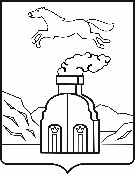 АДМИНИСТРАЦИЯ ГОРОДА БАРНАУЛАПОСТАНОВЛЕНИЕОт __________________						             №________________В  соответствии  со  статьей  87  Лесного  кодекса  Российской  ФедерацииПОСТАНОВЛЯЮ:1. Утвердить Лесохозяйственный регламент городских лесов городского округа – города Барнаула Алтайского края (приложение).2. Признать утратившими силу постановления администрации города:от 16.12.2014 №2648 «Об утверждении лесохозяйственного регламента городских лесов городского округа – города Барнаула»;от 21.10.2015 №1933 «О внесении изменения в приложение                                           к постановлению администрации города от 16.12.2014 №2648 «Об утверждении лесохозяйственного регламента городских лесов городского округа – города Барнаула»;от 05.12.2016 №2323 «О внесении изменения в постановление администрации города от 16.12.2014 №2648 (в редакции постановления                          от 21.10.2015 №1933)».3. Пресс–центру (Павлинова Ю.С.) опубликовать постановление в газете «Вечерний Барнаул» и разместить на официальном Интернет-сайте города Барнаула.4. Контроль за исполнением постановления возложить на первого заместителя главы администрации города по дорожно-благоустроительному комплексу Воронкова А.Ф.Первый заместитель главы администрации города, руководитель аппарата								        В.Г.ФранкЛЕСОХОЗЯЙСТВЕННЫЙ РЕГЛАМЕНТ городских лесов городского округа - города Барнаула Алтайского краяОбщие положенияЛесохозяйственный регламент городских лесов городского округа – города Барнаула Алтайского края (далее – Лесохозяйственный регламент) разработан на основании статьи 87 Лесного кодекса Российской Федерации (далее – Лесной кодекс РФ) в соответствии с приказом Минприроды России от 27.02.2017 №72 «Об утверждении состава лесохозяйственных регламентов, порядка их разработки, сроков их действия и порядка внесения в них изменений».Лесохозяйственный регламент является основой для осуществления использования, охраны, защиты и воспроизводства лесов, расположенных в границах городского округа – города Барнаула Алтайского края (далее – городские леса).Лесохозяйственный регламент обязателен для исполнения гражданами и юридическими лицами, осуществляющими использование, охрану, защиту, воспроизводство лесов в границах городских лесов (далее – лица, использующие леса) на основании:договора аренды лесного участка;решения о предоставлении права постоянного (бессрочного) пользования лесным участком;решения об установлении права ограниченного пользования чужими лесными участками (сервитута, публичного сервитута);решения о предоставлении права безвозмездного пользования лесным участком и договора безвозмездного пользования лесным участком; договора купли-продажи лесных насаждений; муниципального контракта на выполнение работ по охране, защите и воспроизводству лесов;муниципального задания на выполнение работ по охране, защите и воспроизводству лесов. Невыполнение требований Лесохозяйственного регламента в части использования, охраны, защиты и воспроизводства лесов является основанием для расторжения договоров аренды лесных участков или договоров купли-продажи лесных насаждений, принудительного прекращения права постоянного (бессрочного) пользования или безвозмездного пользования лесными участками, сервитута, публичного сервитута.Срок действия Лесохозяйственного регламентаСрок действия Лесохозяйственного регламента – 10 лет со дня его утверждения в установленном законом порядке. Изменение лесохозяйственного регламента осуществляется в порядке, сроки и по основаниям, установленным приказом Минприроды России от 27.02.2017 №72 «Об утверждении состава лесохозяйственных регламентов, порядка их разработки, сроков их действия и порядка внесения в них изменений».Сведения о разработчике Лесохозяйственного регламентаРазработчиком Лесохозяйственного регламента является Общество с ограниченной ответственностью «Лес-Проект» (ОГРН 1102225008291, ИНН 2225111426, КПП 222501001, адрес для корреспонденций: 656056, г.Барнаул, а.я. 41, адрес места нахождения: г.Барнаул, ул.Пролетарская, 61, телефон/факс – 8(3852) 289-688, адрес электронной почты: mail@lesproekt22.com).Заказчиком Лесохозяйственного регламента является комитет по дорожному хозяйству, благоустройству, транспорту и связи города Барнаула (ОГРН 1112225008103, ИНН 2225122570, КПП 222501001, адрес местонахождения: 656043, г.Барнаул, ул.Короленко, 58, телефон/факс – 8(3852) 371-601, адрес электронной почты: dorkom@barnaul-adm.ru).Правовая и информационная база для составления лесохозяйственного регламентаПри разработке лесохозяйственного регламента использовались нормативные-правовые акты, нормативно-технические методические документы (приложение 1 к Лесохозяйственному регламенту).При разработке Лесохозяйственного регламента городских лесов также использовались материалы лесоустройства, выполненные на основе действующих на момент лесоустройства нормативных правовых актов и методических документов.Глава 1. Общие сведения1.1. Краткая характеристика лесничества 1.1.1. Наименование и местоположение лесничестваГородские леса были выделены в 1997 году как расположенные в границах городского округа – города Барнаула Алтайского края (далее – город Барнаул).Граница городских лесов проходит с севера и северо-востока по границе Первомайского района, далее с востока по границе города Новоалтайска, далее с юго-востока по границе Первомайского района, далее на северо-запад по границе города Барнаула, на западе граничит с лесами Барнаульского лесничества Алтайского края и далее на северо-западе проходит до границы с Первомайским районом.Протяженность городских лесов с севера на юг составляет 34 км, с востока на запад – 15 км.1.1.2. Общая площадь городских лесов Общая площадь городских лесов по данным учета на 01.01.2018 составляет 4063 га. 1.1.3. Распределение лесов лесничества по лесорастительным зонам, лесным районам и зонам лесозащитного и лесосеменного районированияТаблица 1.1.1Структура лесничестваСогласно приказу Минприроды Российской Федерации от 18.08.2014 №367 «Об утверждении Перечня лесорастительных зон Российской Федерации и Перечня лесных районов Российской Федерации» городские леса города Барнаула относятся  к Западно-Сибирскому подтаежно-лесостепному району лесостепной зоны. Распределение городских лесов по лесорастительным зонам и лесным районам приведено в таблице 1.1.2.Таблица 1.1.2Распределение городских лесов по лесорастительным зонам и лесным районам1.1.4. Распределение лесов по целевому назначению и категориям защитных лесов по кварталам или их частям, а также основания выделения защитных, эксплуатационных и резервных лесовГородские леса согласно Земельному кодексу Российской Федерации относятся к землям населенных пунктов.Существующее целевое назначение лесов и распределение лесов по категориям защитности приведено в таблице 1.1.3.Таблица 1.1.3Распределение лесов по целевому назначению и категориямзащитных лесовСуществующее разделение защитных лесов на категории защитности соответствует лесному законодательству.1.1.5. Характеристика лесных и нелесных земель из состава земель лесного фонда Таблица 1.1.4Характеристика лесных и нелесных земель лесного фонда на территории городских лесов лесничества1.1.6. Характеристика имеющихся и проектируемых особо охраняемых 
природных территорий и объектов, планов по их организации, развитию 
экологических сетей, сохранению биоразнообразияНа территории городских лесов особо охраняемые природные территории             не выделены.К мероприятиям по сохранению биоразнообразия относится соблюдение требований нормативных правовых актов Российской Федерации и Алтайского края в области охраны окружающей среды и рационального использования природных ресурсов. На территории городских лесов не планируется создание особо охраняемых природных территорий.Мероприятия по сохранению биологического разнообразияпри использовании лесовВ соответствии с действующим законодательством Российской Федерации в процессе использования лесов необходимо принимать меры по сохранению естественных экологических систем, природных ландшафтов и природных комплексов, биологического разнообразия лесов.К мероприятиям по сохранению биоразнообразия относится соблюдение требований лесного и природоохранного законодательства Российской Федерации и Алтайского края.В соответствии с действующим законодательством сохранение биологического разнообразия в городских лесах достигается путем:ограничения лесохозяйственной деятельности (выделение защитных лесов и особо защитных участков леса);сохранения редких и исчезающих объектов животного и растительного мира, занесенных в Красную книгу Российской Федерации и (или) Красную книгу Алтайского края, их местообитаний;использования лесов с максимальным сохранением окружающей среды и биологического разнообразия;сохранения в целях повышения биоразнообразия лесов на лесосеках отдельных ценных деревьев в любом ярусе и их групп (старовозрастные деревья, деревья с дуплами, гнездами птиц), а также потенциально пригодных мест для гнездования и укрытия мелких животных и птиц;исключения из эксплуатационной площади лесосеки:нелесных и непокрытых лесной растительностью лесных земель (болота, вырубки, прогалины) независимо от их величины;выделенных семенных куртин и полос;расположенных среди спелых древостоев участков молодняков, средневозрастных насаждений;участков приспевающих лесных насаждений, находящихся внутри выделов спелых и перестойных древостоев, площадью более трех га;участков природных объектов, имеющих природоохранное значение.Допускается выделение неэксплуатационных участков по указанным критериям после отвода лесосеки в случаях, если они не были выделены при ее отводе. При этом в материалы отвода лесосеки вносятся соответствующие изменения.При использовании лесов подлежат сохранению объекты биоразнообразия, имеющие большое значение, как среда обитания объектов растительного и животного мира, в том числе занесенных в Красную книгу Российской Федерации или Красную книгу Алтайского края.Правильное выделение объектов биоразнообразия будет способствовать сохранению значительной доли видового разнообразия лесных экосистем при полном или частичном исключении из хозяйственной деятельности относительно малых по площади лесных участков. Объекты биоразнообразия должны сохраняться как в эксплуатационных лесах, так и в защитных лесах.Выделение неэксплуатационных участков в целях сохранения биологического разнообразия лесов осуществляется в соответствии с действующим лесным законодательством.Меры по сохранению биоразнообразия осуществляются лицами, использующими леса.Объекты биоразнообразия могут определяться как при отводе лесосек, так и непосредственно при разработке лесосеки. Для сохранения отдельных объектов выделяются буферные зоны, поскольку хозяйственная деятельность в непосредственной близости от таких объектов зачастую приводит к утрате их свойств, ценных для сохранения биоразнообразия.В случае получения информации о ранее неизвестных местах обитания редких и исчезающих видов растений и животных, лицам, использующим леса, следует незамедлительно направлять эту информацию в Министерство природных ресурсов и экологии Алтайского края.Сведения о ключевых биотопах, объектах на лесном участке, в том числе, сведения о размерах их буферных зон отражаются в Лесохозяйственном регламенте.В соответствии со статьей 60 Федерального закона от 10.01.2002 №7-ФЗ             «Об охране окружающей среды» в целях охраны и учета редких и находящихся                под угрозой исчезновения растений, животных и других организмов учреждены Красная книга Российской Федерации и Красные книги субъектов Российской Федерации. Растения, животные и другие организмы, относящиеся к видам, занесенным в Красные книги, повсеместно подлежат изъятию из хозяйственного использования. Запрещается деятельность, ведущая к сокращению численности этих растений, животных и других организмов и ухудшающая среду их обитания.Согласно статье 24 Федерального закона от 24.04.1995 №52-ФЗ «О животном мире» действия, которые могут привести к гибели, сокращению численности или нарушению среды обитания объектов животного мира, занесенных в Красные       книги, не допускаются. Юридические лица и граждане, осуществляющие хозяйственную деятельность на территориях и акваториях, где обитают животные, занесенные       в Красные книги, несут ответственность за сохранение и воспроизводство этих объектов животного мира в соответствии с законодательством Российской Федерации и законодательством субъектов Российской Федерации.Лица, которым лесные участки предоставлены в постоянное бессрочное пользование или аренду, планы по сохранению объектов биоразнообразия, мероприятия             по охране объектов животного и растительного мира, водных объектов предусматривают в проекте освоения лесов.При составлении технологической карты лесосеки необходимо вносить в нее информацию об объектах биоразнообразия и их буферных зонах.Размещение погрузочных пунктов, трасс магистральных и пасечных волоков, дорог, производственных, бытовых площадок на лесосеке производится с учетом сохранения видов (пород) деревьев и кустарников, заготовка древесины которых не допускается, а также других ценных объектов, указанных в Лесохозяйственном регламенте.Перед началом разработки лесосеки лицам, использующим леса, необходимо ознакомить всех лиц, непосредственно осуществляющих рубку, с количеством и местонахождением объектов биоразнообразия на лесосеке.В случае обнаружения на лесосеке видов, занесенных в Красную книгу Российской Федерации и (или) Красную книгу Алтайского края, принимаются меры по сохранению их мест произрастания и обитания.В качестве таких мер рекомендуется: выделение буферной зоны размером не менее 20 метров от места обнаружения вида, перенос сроков рубок, применение специализированных технологий и иных мер. При выделении буферной зоны в ее пределах не проводятся все виды рубок и любые виды хозяйственной деятельности, способные оказать негативное воздействие на охраняемые объекты растительного и животного мира и среду их обитания.Установление границ буферной зоны, а также выбор иных мер по сохранению редких видов, должны учитывать особенности их биологии и экологии, в том числе лимитирующие факторы и необходимые меры охраны, указанные в Красной книге Алтайского края и (или) Красной книге Российской Федерации.Лица, использующие леса, при обнаружении редких и исчезающих видов растений и животных должны принять меры к тому, чтобы как сам экземпляр этого вида, так и место его обитания не пострадали при дальнейшей хозяйственной деятельности. Указанные меры могут предусматривать запрет рубок на определенных участках лесосеки, ограничения по сезонности заготовки древесины, ограничения на создание объектов лесной инфраструктуры, а также объектов, не связанных с созданием лесной инфраструктуры.В целях сохранения редких и находящихся под угрозой исчезновения видов растений, для которых рубка деревьев не является лимитирующим фактором, меры охраны должны заключаться в переносе лесосечных работ на зимний период (со времени установления устойчивого снежного покрова). В таких случаях ключевой биотоп не исключается из рубок (неэксплуатационный участок не выделяется), но в его границах и в пределах буферной зоны не допускается нахождение любых механических транспортных средств в бесснежный период, а также любое повреждение почвенного слоя и травянисто-кустарникового яруса растительности.1.1.7. Характеристика проектируемых лесов национального наследияЛеса национального наследия на территории городских лесов не запроектированы.1.1.8. Перечень видов биологического разнообразия 
и размеров буферных зон, подлежащих сохранению 
при осуществлении лесосечных работКлючевой биотоп – это участок среды обитания, имеющий особое значение           для сохранения биологического разнообразия, поддержания средозащитных свойств лесов. Ключевой объект – это отдельный природный объект, элемент лесных экосистем, имеющий особое значение для сохранения биологического разнообразия. Ключевые биотопы, перечисленные в строках 1.1, 1.3, 1.4, 1.5, 1.8, 1.9 таблицы 1.1.5 Лесохозяйственного регламента, сохраняются для их учета при последующем лесоустройстве и выделения особо защитных участков лесов в соответствии с действующим лесным законодательством.Таблица 1.1.5Нормативы и параметры объектов биологическогоразнообразия и буферных зон, подлежащих сохранениюпри осуществлении лесосечных работПримечание: Местоположение объектов биологического разнообразия и площадь буферных зон указываются при их проектировании при лесоустройстве и специальных обследованиях.Последнее лесоустройство на территории городских лесов проводилось в 2017 году. Ключевые биотопы ключевые объекты на территории городских лесов не выделялись.1.1.9. Характеристика существующих объектов лесной, 
лесоперерабатывающей инфраструктуры, объектов, не связанных 
с созданием лесной инфраструктуры, мероприятий по строительству, реконструкции и эксплуатации указанных объектов, предусмотренных документами территориального планированияОбъекты лесной инфраструктурыВ целях использования, охраны, защиты, воспроизводства лесов допускается создание лесной инфраструктуры. Перечень объектов лесной инфраструктуры для защитных лесов, эксплуатационных лесов и резервных лесов утвержден распоряжением Правительства Российской Федерации от 17.07.2012 №1283-р (далее – Перечень объектов лесной инфрастуктуры).На территории городских лесов в боровой части имеется густая сеть проселочных грунтовых дорог общего пользования, которые используются как лесохозяйственные и имеют противопожарное значение, а также используются для вывоза древесины. Значительная часть дорог пригодна для движения в любое время года, передвижение по части дорог невозможно в осенний и весенний период. В боровой части городских лесов проходят также автомобильные дороги с твердым покрытием и железнодорожные пути. В пойменной части городских лесов дорог мало. В городских лесах, расположенных на островах реки Оби, автомобильные дороги полностью отсутствуют. Связь с лесными участками здесь возможна только при помощи водного транспорта.Общая протяженность дорог на территории городских лесов составляет                82,9 км, из них, относящиеся к объектам лесной инфраструктуры, грунтовые лесохозяйственные – 72,6 км.На территории городских лесов также планируется создание объектов лесной инфраструктуры, которые приведены в подразделе 2.17.1.1.1 «Меры противопожарного обустройства лесов» Лесохозяйственного регламента.Объекты лесоперерабатывающей инфраструктурыЛесоперерабатывающая инфраструктура предназначена для хранения и переработки добытых (заготовленных) лесных ресурсов.В соответствии с частью 2 статьи 14 Лесного кодекса РФ создание лесоперерабатывающей инфраструктуры запрещается в защитных лесах, а также в иных случаях, предусмотренных Лесным кодексом РФ, другими федеральными законами.Объекты лесоперерабатывающей инфраструктуры на территории городских 
лесов отсутствуют. Существующие склады, цеха переработки древесины находятся 
вне территории городских лесов.Объекты, не связанные с созданием лесной инфраструктурыСогласно данным лесоустройства 2017 года общая протяженность всех дорог по территории городских лесов составляет 82,9 км, из них, относящиеся к объектам, не связанным с созданием лесной инфраструктуры, железные дороги широкой колеи – , дороги общего пользования с твердым покрытием – 6,5 км.Перечень объектов, не связанных с созданием лесной инфраструктуры, утвержден распоряжением Правительства Российской Федрации от 27.05.2013 №849-р «О Перечне объектов, не связанных с созданием лесной инфраструктуры для защитных лесов, эксплуатационных лесов, резервных лесов» (далее – Перечень объектов, не связанных с созданием лесной инфраструктуры для защитных лесов, эксплуатационных лесов, резервных лесов).Строительство, реконструкция и эксплуатация объектов, не связанных с созданием лесной инфраструктуры, на землях городских лесов допускаются для:осуществления работ по геологическому изучению недр;использования водохранилищ и иных искусственных водных объектов, а также гидротехнических сооружений, речных портов и причалов;осуществления рекреационной деятельности;осуществления религиозной деятельности;осуществления научно-исследовательской деятельности.Объекты, связанные с осуществлением работ по геологическому изучению недр, по истечении сроков выполнения соответствующих работ подлежат консервации или ликвидации в соответствии с законодательством о недрах.Гидротехнические сооружения подлежат консервации или ликвидации в соответствии с водным законодательством.Земли, которые использовались для строительства, реконструкции и эксплуатации объектов, не связанных с созданием лесной инфраструктуры, подлежат рекультивации.1.2. Виды разрешенного использования лесов 
на территории лесничества с распределением по кварталамСогласно статье 4 Лесного кодекса РФ использование лесов осуществляется гражданами, юридическими лицами, являющимися участниками лесных отношений. Согласно части 1 статьи 24 Лесного кодекса РФ использование лесов осуществляется с предоставлением или без предоставления лесного участка, установлением или без установления сервитута, публичного сервитута, изъятием или без изъятия лесных ресурсов. Виды использования лесов предусмотрены статьей 25 Лесного кодекса РФ. Леса могут использоваться для одной или нескольких целей, предусмотренных частью 1 статьи 25 Лесного кодекса РФ, если иное не установлено Лесным кодексом РФ, другими федеральными законами (Таблица 1.2).Таблица 1.2Виды разрешенного использования лесов* – В защитных лесах предусмотренные частью 5 статьи 21 Лесного кодекса РФ выборочные рубки и сплошные рубки деревьев, кустарников, лиан допускаются в случаях, если строительство, реконструкция, эксплуатация объектов, не связанных с созданием лесной инфраструктуры, для целей, предусмотренных пунктами 1 - 4 части 1 настоящей статьи, не запрещены или не ограничены в соответствии с законодательством Российской Федерации.Глава 3. Нормативы, параметры и сроки использования лесов, нормативы по сохранению лесов 2.1. Нормативы, параметры и сроки использования лесов 
для заготовки древесиныЗаготовка древесины осуществляется на основе договоров аренды. В исключительных случаях, предусмотренных статьей 15 закона Алтайского края                                 от 10.09.2007 №87-ЗС «О регулировании отдельных лесных отношений на территории Алтайского края», допускается осуществление заготовки древесины для обеспечения государственных нужд или муниципальных нужд на основании договоров купли-продажи лесных насаждений на участках, занятых городскими лесами, в рамках выполнения работ по их охране, защите, воспроизводству.Для заготовки древесины на территории городских лесов в соответствии с приказом Рослесхоза от 14.12.2010 №485 «Об утверждении Особенностей использования, охраны, защиты, воспроизводства лесов, расположенных в водоохранных зонах, лесов, выполняющих функции защиты природных и иных объектов, ценных лесов,            а также лесов, расположенных на особо защитных участках лесов» (далее – приказ Рослесхоза от 14.12.2010 №485) допускается осуществление рубок:спелых и перестойных лесных насаждений;средневозрастных, приспевающих, спелых, перестойных лесных насаждений при вырубке погибших и поврежденных лесных насаждений (санитарные рубки),           при уходе за лесами (рубки ухода за лесами);лесных насаждений любого возраста на лесных участках, предназначенных для создания лесной инфраструктуры в целях использования, охраны, защиты, воспроизводства лесов, и эксплуатации объектов, не связанных с созданием лесной инфраструктуры, в том числе для разрубки, расчистки квартальных, граничных просек, визиров, строительства, ремонта, эксплуатации лесохозяйственных и противопожарных дорог, устройства противопожарных разрывов (прочие рубки).Заготовка древесины осуществляется в пределах расчетной лесосеки                
по видам рубок, хозяйствам и преобладающим породам.Запрещается заготовка древесины с нарушением возрастов рубок (спелости).Параметры и сроки разрешенного использования лесов установлены                 
с учетом возрастов рубок (спелости) приказом Рослесхоза             
от 09.04.2015 №105 «Об установлении возрастов рубок» (далее - приказ Рослесхоза от 09.04.2015 №105).Параметры разрешенного использования лесов определены с учетом:Правил заготовки древесины и особенностей заготовки древесины в лесничествах, лесопарках, указанных в статье 23 Лесного кодекса РФ, утвержденных приказом Минприроды России от 13.09.2016 №474 (далее – Правила заготовки древесины);Правил ухода за лесами, утвержденных приказом Минприроды России                       от 22.11.2017 №626 (далее – Правила ухода за лесами);приказа Рослесхоза от 14.12.2010 №485.Порядок и нормативы заготовки древесины для собственных нужд регламентируются законом Алтайского края от 10.09.2007 №87-ЗС «О регулировании отдельных лесных отношений на территории Алтайского края», Положением об организации ведения учета граждан, испытывающих потребность в древесине для собственных нужд, и контроля за целевым использованием заготовленной (приобретенной) древесины на территории города Барнаула, утвержденного постановлением администрации города от 06.08.2019 №1236.В соответствии с приказом Рослесхоза от 14.12.2010 №485 в защитных лесах допускаются только выборочные рубки.2.1.1. Расчетная лесосека для осуществления рубок спелых 
и перестойных насажденийЗаготовка древесины осуществляется в пределах расчетной лесосеки городских лесов по видам целевого назначения лесов, видам рубок, хозяйствам и преобладающим породам.Запрещается заготовка древесины в объеме, превышающем расчетную лесосеку (допустимый объем изъятия древесины), а также с нарушением возрастов рубок.Лица, осуществляющие заготовку древесины на территории городских лесов, обязаны соблюдать ежегодные объемы заготовки, определенные в Лесохозяйственном регламенте, проекте освоения лесов, лесной декларации и договоре купли-продажи лесных насаждений.Сплошные рубки для заготовки древесины в спелых и перестойных насаждениях в защитных лесах запрещены, поэтому в городских лесах они не проектируются.Способы и особенности проведения выборочных рубок в хвойных насажденияхВ высокополнотных (0,6-1,0) лесных насаждениях хвойного хозяйства запроектированы добровольно-выборочные рубки в зависимости от структуры насаждений со снижением полноты до 0,5. В одновозрастных низкополнотных насаждениях древостой вырубается                  в три-четыре приема с интенсивностью до 20% и периодом повторяемости 10 лет, полосами шириной равной высоте древостоя, с чересполосным примыканием лесосек. Вырубка оставшихся полос допускается при наличии сомкнутого молодняка хвойных пород или после смыкания созданных лесных культур.В соответствии со статьей 81 Лесного кодекса РФ выделение особо защитных участков лесов, а также установление их границ относится к полномочиям органов государственной власти Российской Федерации. В настоящее время границы особо защитных участков городских лесов в установленном порядке не утверждены.Перечень особо защитных участков лесов является открытым и может быть дополнен или изменен в связи с необходимостью защиты отдельных видов природных объектов.Способы и особенности проведения выборочных рубок в мягколиственных насажденияхС учетом интенсивной эксплуатации лесных насаждений в прошлом следует разделить лиственные древостои (березовые и осиновые) на коренные и производные. Последние возникли в условиях местопроизрастания, типичных для хвойных древостоев.Признаками производного лиственного древостоя могут служить:типы почв, почвы легкого механического состава (например, боровые), свидетельствуют о наличии здесь до рубки соснового древостоя;наличие в составе лиственных древостоев спелых и перестойных единичных деревьев хвойных пород;примесь хвойных пород одного возраста с лиственными насаждениями;наличие в подросте или во втором ярусе деревьев хвойных пород;сравнительный анализ насаждений по материалам лесоустройства прошлых лет.В производных древостоях лиственных пород в зависимости от структуры насаждений на территории городских лесов применяются добровольно-выборочные рубки.Добровольно-выборочные рубки проводятся в одновозрастных насаждениях               с участием от двух до четырех единиц хвойных пород, не достигших возраста спелости.К типичным коренным древостоям, в первую очередь, относятся лиственные древостои травяно-болотного типа леса, занимающие пониженные условия местопроизрастания с признаками застойного увлажнения, напочвенным покровом свойственным сырым местам, независимо от состава насаждений. Коренные древостои в других группах типов леса относятся к таковым, в первую очередь, по почвенному признаку.К коренным древостоям относятся и мягколиственные насаждения колочных лесов всех типов леса.В коренных одновозрастных лиственных древостоях проводятся исключительно добровольно-выборочные рубки, при которых равномерно по площади вырубаются, в первую очередь, поврежденные с замедленным ростом деревья. Интенсивность проведения рубки достигает 20% при снижении полноты не ниже чем до 0,5. Предельная площадь лесосеки в защитных лесах - 15 га.Таблица 2.1.1Расчетная лесосека для осуществления выборочных рубокспелых и перестойных лесных насаждений на срок действиялесохозяйственного регламента2.1.2. Расчетная лесосека (ежегодный допустимый объем изъятиядревесины) для осуществления рубок средневозрастных, приспевающих, спелых, перестойных лесных насаждений при уходе за лесамиУход за лесами осуществляется в соответствии со статьей 64 Лесного кодекса РФ и Правилами ухода за лесами.Объем заготовки древесины в средневозрастных, приспевающих, спелых, перестойных лесных насаждениях при уходе за лесами – это ежегодный вырубаемый запас от прореживания, проходных рубок, рубок переформирования, рубок реконструкции, рубок единичных деревьев.Таблица 2.1.2Расчетная лесосека (ежегодный допустимый объем изъятиядревесины) в средневозрастных, приспевающих, спелых,перестойных лесных насаждений при уходе за лесамиНормативы режима рубок ухода за лесом (прореживание и проходные рубки)Таблица 2.1.2.1Нормативырубок, проводимых в целях ухода за лесными насаждениями,в сосновых насаждениях равнинных лесов Западно-Сибирскогоподтаежно-лесостепного районаПримечания:1. Рубки, проводимые в целях ухода за лесными насаждениями, в сосновых насаждениях                      с примесью лиственных пород менее 3 единиц состава, назначаются только в том случае, если выполнены все объемы рубок, проводимых в целях ухода за лесными насаждениями, в лиственно-сосновых и сосново-лиственных насаждениях с примесью лиственных более 3 единиц состава.2. Максимальный процент интенсивности рубок приведен для насаждений с полнотой (сомкнутостью крон) 1,0. При меньших показателях полноты (сомкнутости) интенсивность рубок соответственно снижается. Уход за молодняками проводится обычно 2 раза, рубки прореживания и проходные рубки - по 1 - 2 раза.3. В лесостепной зоне на суглинистых почвах для предотвращения повреждения культур и молодняков сосны дендроктоном сомкнутость их до 30-летнего возраста поддерживается на уровне 0,9 - 1,0.Таблица 2.1.2.2Нормативырубок, проводимых в целях ухода за лесными насаждениями,в березовых насаждениях равнинных лесов Западно-Сибирскогоподтаежно-лесостепного районаПримечание: травяная группа типов леса включает разнотравные, широкотравные, крупнотравные, папоротниковые, вейниковые, злаковые, остепненные типы леса.Таблица 2.1.2.3Нормативырубок, проводимых в целях ухода за лесными насаждениями,в осиновых насаждениях равнинных лесов Западно-Сибирскогоподтаежно-лесостепного районаПримечания:Травяная группа типов леса включает разнотравные, широкотравные, крупнотравные, папоротниковые, вейниковые, злаковые, остепненные типы леса.Таблица 2.1.2.4Возрастные периоды проведения различных видов рубок ухода за лесом2.1.3. Расчетная лесосека (ежегодный допустимый объем изъятия древесины) при всех видах рубокТаблица 2.1.3Расчетная лесосека (ежегодный допустимый объем изъятиядревесины) при всех видах рубокплощадь - га; запас - м32.1.4. Возрасты рубокВ соответствии с приказом Рослесхоза от 09.04.2015 №105 установлены возрасты рубок, принятые для Западно-Сибирского подтаежно-лесостепного лесного района лесостепной зоны.Таблица 2.1.4Возрасты рубок2.1.5. Процент (интенсивность) выборки древесины с учетом полноты древостоя, и составаИнтенсивность вырубки при различных видах рубок (в соответствии 
с лесорастительным районом) устанавливается:Правилами заготовки древесины;Правилами ухода за лесами;Правилами санитарной безопасности в лесах, утвержденными постановлением Правительства Российской Федерации от 20.05.2017 №607;особенностями использования, охраны, защиты, воспроизводства лесов, расположенных в водоохранных зонах, лесов, выполняющих функции природных и иных объектов, ценных лесов, а также лесов, расположенных на особо защитных участках лесов.При проектировании и производстве отводов лесосек следует назначать рубки интенсивностью:в лесах, выполняющих функции защиты природных и иных объектов, – не более 20%, с учетом того, что в зеленых зонах полнота после рубки не должна снижаться ниже 0,5, в защитных полосах лесов вдоль дорог полнота после рубки не должна снижаться ниже 0,6.2.1.6. Размеры лесосекРазмеры лесосек при различных видах рубок (в соответствии с лесорастительным районом) устанавливаются:Правилами заготовки древесины;Правилами ухода за лесами.2.1.7. Сроки примыкания лесосекВ соответствии с Правилами заготовки древесины сплошные рубки для заготовки древесины в спелых и перестойных насаждениях в защитных лесах запрещены, поэтому сроки примыкания в городских лесах не планируются.2.1.8. Количество зарубовКоличество зарубов устанавливается для сплошных рубок в спелых и перестойных насаждениях в целях заготовки древесины. Сплошные рубки для заготовки древесины в спелых и перестойных насаждениях в защитных лесах запрещены, поэтому количество зарубов в городских лесах не проектируется.2.1.9. Сроки повторяемости рубокСроки повторяемости при различных видах рубок (в соответствии с лесорастительным районом) устанавливаются:Правилами заготовки древесины;Правилами ухода за лесами.2.1.10. Очистка мест рубок (лесосек) от порубочных остатковПри проведении всех видов рубок лесных насаждений лицами, использующими леса, в обязательном порядке одновременно с рубкой лесных насаждений и трелевкой древесины производится очистка мест рубок (лесосек) от порубочных остатков в порядке, определенном Правилами заготовки древесины, Правилами санитарной безопасности, Правилами пожарной безопасности в лесах, утвержденными постановлением Правительства Российской Федерации от 30.06.2007 №417 (далее – Правила пожарной безопасности), проектом освоения лесов. Очистка мест рубок (лесосек) от порубочных остатков осуществляется способами, исключающими ухудшение пожарной и санитарной безопасности в лесах и исключающими возможность распространения лесного пожара с учетом условий произрастания лесных насаждений в местах проведения лесосечных работ. Применяемый способ очистки мест рубок (лесосек) от порубочных остатков указывается лицами, использующими леса, в технологической карте лесосечных работ. Выполнение лесосечных работ без технологической карты лесосечных работ и акта осмотра лесосеки, а также на основании технологической карты лесосечных работ и акта осмотра лесосеки, не соответствующих требованиям лесного законодательства, не допускается.Невыполнение или несвоевременное выполнение работ по очистке мест рубок (лесосек) влечет ответственность, предусмотренную действующим законодательством.Привлечение лиц, использующих леса, к ответственности за невыполнение 
или несвоевременное выполнение работ по очистке мест рубок (лесосек) не освобождает их от обязанности очистить места рубок (лесосек) от порубочных 
остатков.2.1.11. Методы лесовосстановленияЛесовостановление осуществляется в целях восстановления вырубленных, погибших, поврежденных лесов и должно обеспечивать восстановление лесных насаждений, сохранение биологического разнообразия лесов, сохранение полезных функций лесов. Методы лесовосстановления устанавливаются в соответствии с Правилами лесовосстановления, состава проекта лесовосстановления, порядка разработки проекта лесовосстановления и внесения в него изменений, утвержденными приказом Минприроды России от 25.03.2019 №188 (далее – Правила лесовосстановления), которыми предусматривается естественное, искусственное или комбинированное восстановление лесов.Естественное лесовосстановление осуществляется вследствие как природных процессов, так и мер содействия лесовосстановлению: путем сохранения подроста лесных древесных пород при проведении рубок лесных насаждений, минерализации почвы, огораживании.Искусственное лесовосстановление осуществляется путем создания лесных      культур: посадки сеянцев, саженцев, в том числе с закрытой корневой системой, черенков или посева семян лесных растений, в том числе при реконструкции малоценных лесных насаждений.Комбинированное лесовосстановление осуществляется за счет сочетания естественного и искусственного восстановления лесов.Искусственное лесовосстановление проводится в случае, если невозможно обеспечить естественное лесовосстановление или нецелесообразно комбинированное лесовосстановление хозяйственно ценными лесными древесными породами, а также на лесных участках, на которых погибли лесные культуры.Способы лесовосстановления назначаются в зависимости от состояния подроста и молодняка, для оценки которого обеспечивается ежегодный учет площадей вырубок, гарей, редин, прогалин, иных не покрытых лесной растительностью или пригодных                для лесовосстановления земель. 2.1.12. Сроки использования лесов 
для заготовки древесины и другие сведенияСроки разрешенного использования лесов для заготовки древесины устанавливаются в соответствии с Лесным кодексом РФ, Правилами заготовки древесины.Срок использования лесов при выполнении  природоохранных мероприятий –  по охране, защите, воспроизводству городских лесов, для заготовки древесины при купле-продаже лесных насаждений на территории городских лесов, не может превышать один год.Сроки проведения работ по заготовке древесины для каждой лесосеки                         при аренде лесных участков устанавливаются в лесной декларации и технологической карте с учетом объема работ по заготовке древесины, способа рубок и других особенностей и не должны превышать одного года.2.2. Нормативы, параметры и сроки использования 
лесов для заготовки живицыЗаготовка живицы материалами лесоустройства городских лесов не планируется.2.3. Нормативы, параметры и сроки использованиялесов для заготовки и сбора недревесных лесных ресурсовИспользование лесов для заготовки и сбора недревесных лесных ресурсов осуществляется в соответствии со статьей 32 Лесного кодекса РФ и Правилами заготовки и сбора недревесных лесных ресурсов, утвержденными приказом Минприроды России от 16.07.2018 №325. Заготовка и сбор недревесных лесных ресурсов относятся к использованию лесов с изъятием лесных ресурсов.К недревесным лесным ресурсам относятся валежник, пни, береста, кора деревьев и кустарников, веточный корм, сосновая, еловая, пихтовая лапа, ели или деревья других хвойных пород для новогодних праздников, хворост, мох, лесная 
подстилка, камыш, тростник и подобные лесные ресурсы.Термин «заготовка» применяется к недревесным лесным ресурсам, получаемым непосредственно от лесных насаждений (валежник, пни, луб, кора, береста, хворост, ели или деревья других хвойных пород, веники, веточный корм, еловая, пихтовая, сосновая лапы, другие ветви и древесная зелень). Термин «сбор» применяется к недревесным лесным ресурсам, непосредственно не относящимся к лесным насаждениям (лесная подстилка и опавший лист).Заготовка и сбор гражданами недревесных лесных ресурсов для собственных нужд осуществляется в соответствии со статьей 33 Лесного кодекса РФ. 
Порядок заготовки и сбора гражданами недревесных лесных ресурсов для собственных нужд регламентируется законом Алтайского края от 05.02.2008 №6-ЗС «О порядке заготовки и сбора гражданами недревесных лесных ресурсов для собственных нужд на территории Алтайского края».2.3.1. Нормативы (ежегодные допустимые объемы) и параметрыразрешенного использования лесов для заготовки недревесных лесныхресурсов по их видамТаблица 2.3.1Параметры использования лесов для заготовки недревесных лесных ресурсовНа территории городских лесов возможна также заготовка других видов недревесных лесных ресурсов, ежегодные объемы которых в лесохозяйственном регламенте не приводятся. К использованию данных лесных ресурсов относятся заготовка и сбор:валежника;пней (пневого осмола);коры и луба;хвороста;опавших листьев;веников, ветвей и кустарников для метел и плетения.2.3.2 Сроки использования лесов для заготовки и сбора недревесных лесных ресурсовИспользование лесов для заготовки и сбора недревесных лесных ресурсов               при предоставлении лесных участков в аренду на территории городских лесов         разрешается на срок до одного года.2.4. Нормативы, параметры и сроки использования лесов для заготовки пищевых лесных ресурсов 
и сбора лекарственных растенийИспользование лесов для заготовки пищевых лесных ресурсов и сбора лекарственных растений регламентируется статьей 34 Лесного кодекса РФ и Правилами заготовки пищевых лесных ресурсов и сбора лекарственных растений, утвержденными приказом Рослесхоза от 05.12.2011 №511 (далее – приказ Рослесхоза               от 05.12.2011 №511). Заготовка пищевых лесных ресурсов и сбор лекарственных растений относятся к использованию лесов с изъятием лесных ресурсов. К пищевым лесным ресурсам относятся дикорастущие плоды, ягоды, орехи, грибы, семена, березовый сок и подобные лесные ресурсы. Заготовка пищевых лесных ресурсов и сбор лекарственных растений 
для собственных нужд граждан осуществляются в соответствии со статьей 35 Лесного кодекса РФ и законом Алтайского края от 05.02.2008 №5-ЗС «О порядке заготовки и сбора гражданами пищевых лесных ресурсов и сбора ими лекарственных растений для собственных нужд на территории Алтайского края».Гражданам запрещается осуществлять заготовку и сбор грибов и дикорастущих растений, виды которых занесены в Красную книгу РФ и (или) Красную книгу Алтайского края, а также грибов и дикорастущих растений, которые признаются наркотическими средствами в соответствии с Федеральным законом от 08.01.1998 №3-ФЗ «О наркотических средствах и психотропных веществах».Заготовка дикорастущих плодов и ягод осуществляется в период наступления массового созревания урожая.Лекарственные растения произрастают в травяном типе леса (ленточный бор) и разнотравном типе, занимающим более 60% лесопокрытой площади: в подлеске – шиповник, черемуха, калина, боярышник; в растительном покрове – ромашка (аптечная), пустырник, тысячелистник, костяника, клубника, душица обыкновенная, крапива двудомная, земляника, лабазник и др. Из лекарственного сырья возможен сбор сосновых почек, а также лекарственных трав на всей площади городских лесов.Сбор лекарственных растений допускается в объемах, обеспечивающих 
своевременное восстановление растений и воспроизводство запасов сырья. Сбор соцветий и надземных органов (травы) многолетних растений – один раз в 4–6 лет; подземных органов большинства видов лекарственных растений – не чаще одного раза в 15–20 лет. Заготовка пищевых ресурсов и сбор лекарственных растений на территории городских лесов в промышленных масштабах не планируется.Сбор сосновых почек производится ранней весной с деревьев, поступающих 
в рубку, или со срубленных деревьев сосны обыкновенной.Заготовка грибов должна проводиться способами, обеспечивающими сохранность их ресурсов.Запрещается вырывать грибы с грибницей, переворачивать при сборе грибов мох и лесную подстилку, а также уничтожать старые грибы.На территории городских лесов встречается более 15 видов съедобных 
грибов (Таблица 2.4). Хозяйственную ценность имеют следующие виды грибов: белые, маслята, грузди, подберезовики, опята.Размер промыслового урожая принимается равным 50% от биологического, а хозяйственный урожай – 50% от промыслового. Под понятием «промысловый урожай» следует понимать урожайность грибов без червивых, поврежденных животными и т.д. Хозяйственная урожайность учитывает возможность пропуска грибов и полноту охвата грибоносных площадей при сборе. В качестве придержки для определения грибоносной площади хозяйственная урожайность принимается равной 10% от лесопокрытой площади.Таблица 2.4Наиболее распространенные виды грибов, время и места сбораВозможности объемов заготовки грибов определяются по таблице 219     справочника «Общесоюзные нормативы для таксации лесов», утвержденного приказом Госкомлеса СССР от 28.02.1989 №38.2.4.1. Нормативы (ежегодные допустимые объемы) и параметры 
использования лесов для заготовки пищевых лесных ресурсов и сбора лекарственных растений по их видамТаблица 2.4.1Параметры использования лесов при заготовке пищевых лесных ресурсов и сборе лекарственных растений2.4.2. Сроки заготовки и сбораСбор лекарственных растений включает в себя сбор растений или их частей (травы, листьев, цветов, плодов, почек, корней, корневищ, клубней 
лесных насаждений и травянистых растений).Сбор надземных частей растения без корней и корневищ (трава) осуществляется до начала и в период цветения растения, но до начала развития плодов. Выдергивание и обламывание растения не допускается.Листья собирают в период бутонизации, цветения растений. Не допускается собирать листья до наступления цветения растений, повреждать кожицу стеблей, 
а также оставлять растения без листьев.Почки собирают ранней весной в период их набухания до начала распускания. Крупные почки (сосновые) срезают с ветвей, мелкие (березовые) срезают вместе            с ветками или обрывают. Сбор сосновых и березовых почек осуществляется 
с деревьев высотой более 2 метров.Сбор корней, корневищ и клубней осуществляется осенью после прекращения в растении сокодвижения, когда начинают засыхать и опадать листья (после отмирания надземной части растения), путем их выкапывания. Допускается сбор корней, корневищ и клубней ранней весной до начала в растении сокодвижения (до появления надземных органов растений). Сроки заготовки и сбора пищевых лесных ресурсов и сбора лекарственных растений должны соответствовать приказу Рослесхоза от 05.12.2011 №511.2.4.3. Нормативы количества высверливаемых каналов в зависимости от диаметра ствола деревьев и класс бонитета насаждения при заготовке древесных соковЗаготовка древесных соков на территории городских лесов не планируется.2.4.4. Сроки использования лесов для заготовки пищевых лесных ресурсов и     сбора лекарственных растенийИспользование лесов для заготовки пищевых лесных ресурсов и сбора лекарственных растений при предоставлении лесных участков в аренду на территории городских лесов разрешается до одного года.2.5. Нормативы, параметры и сроки использования лесов 
для осуществления видов деятельности в сфере охотничьего хозяйства Использование лесов для осуществления видов деятельности в сфере охотничьего хозяйства не допускается на всей территории городских лесов.2.6. Нормативы, параметры и сроки использования лесов для ведения сельского хозяйства Использование лесов для ведения сельского хозяйства на территории городских лесов не допускается.2.7. Нормативы, параметры и сроки использования лесов для осуществления научно-исследовательской и образовательной деятельностиИспользование лесов для осуществления научно-исследовательской и образовательной деятельности регламентируется статьей 40 Лесного кодекса РФ и Правилами использования лесов для осуществления научно-исследовательской, образовательной деятельности, утвержденными приказом Рослесхоза                                         от 23.12.2011 №548.Использование лесов для осуществления научно-исследовательской и образовательной деятельности допускается на всей территории городских лесов.К использованию лесов для осуществления образовательной деятельности         относится создание и использование на лесных участках объектов учебно-практической базы (полигонов, опытных площадок для изучения природы леса, обучения методам таксации леса, проведения рубок лесных насаждений, работ по лесовосстановлению, охране, защите, воспроизводству лесов и других мероприятий) в области изучения, использования, охраны, защиты, воспроизводства лесов, иных компонентов природы, объектов необходимой лесной инфраструктуры.Земли, нарушенные или загрязненные при использовании лесов для научно-исследовательской и образовательной деятельности, подлежат рекультивации в срок не более одного года после завершения работ.На участках с нарушенным почвенным покровом при угрозе развития эрозии почвы должна проводиться рекультивация земель с посевом трав и (или) посадкой деревьев и кустарников на склонах.В городских лесах запрещается использование токсичных химических       препаратов, в том числе в научных целях.В настоящее время использование городских лесов для осуществления научно-исследовательской и образовательной деятельности на правах бессрочного пользования или аренды не ведется.Использование лесов для осуществления научно-исследовательской и образовательной деятельности на территории городских лесов разрешается при предоставлении лесных участков государственным и муниципальным учреждениям в постоянное (бессрочное) пользование, другим научным и образовательным организациям – в аренду.2.8. Нормативы, параметры и сроки использования лесов 
для осуществления рекреационной деятельностиИспользование лесов для осуществления рекреационной деятельности регламентируется статьей 41 Лесного кодекса РФ и Правилами использования лесов для осуществления рекреационной деятельности, утвержденными приказом Рослесхоза от 21.02.2012 №62 (далее – Правила использования лесов для осуществления рекреационной деятельности).Рекреационная деятельность в лесах осуществляется в целях организации 
отдыха, туризма, физкультурно-оздоровительной и спортивной деятельности.При решении вопросов, связанных с организацией рекреационной деятельности в лесах, необходимо руководствоваться Федеральным законом от 24.11.1996                 №132-ФЗ «Об основах туристской деятельности в Российской Федерации».Согласно части 8 статьи 11 Лесного кодекса РФ использование лесов для осуществления рекреационной деятельности не должно препятствовать праву граждан на пребывание в лесах, за исключением случаев, предусмотренных Лесным кодексом РФ.Для организации рекреационной деятельности лесные участки предоставляются государственным и муниципальным учреждениям в постоянное (бессрочное) пользование, другим пользователям – в аренду.2.8.1. Нормативы использования лесов для осуществления 
рекреационной деятельности (допустимая рекреационная 
нагрузка по типам ландшафтов и другое)При определении размеров лесных участков для осуществления рекреационной деятельности основным критерием является необходимость соблюдения оптимальной рекреационной нагрузки на лесные экосистемы и исключение нанесения ущерба лесным насаждениям и окружающей среде.Расчетная величина рекреационной емкости определяется на основании 
предельно допустимых единовременных рекреационных нагрузок на природные комплексы территории городских лесов. Нормы допустимых рекреационных нагрузок принимаются в соответствии 
с «Временной методикой определения рекреационных нагрузок на природные комплексы при организации туризма, экскурсий, массового повседневного отдыха 
и временные нормы этих нагрузок» (М., Госкомлес СССР, 1987).Рекреационная деятельность в лесу оценивается с помощью количественных показателей: интенсивность рекреационного использования, рекреационная      нагрузка, допустимая рекреационная нагрузка, рекреационная емкость объекта. Рекреационная нагрузка определяется количеством людей, отдыхающих на единице площади лесов () в определенный промежуток времени (час, день, месяц, сезон, год).Допустимая рекреационная нагрузка – это нагрузка, не превышающая самовосстановительные способности лесных биогеоценозов при неопределенно длительном ее воздействии. Она приводит в основном к слабым нарушениям, т.е. вносит 
незначительные изменения в отдельные элементы биогеоценозов, не изменяя 
их структурную и функциональную устойчивость. Для устранения последствий антропогенного воздействия не требуется целенаправленного лесоводственного вмешательства.Предельно допустимая рекреационная нагрузка – максимальная нагрузка, 
при которой биогеоценоз сохраняет свою жизнеспособность, приводит к существенным изменениям в структуре биогеоценоза, но не нарушает его функциональную устойчивость. Для устранения последствий требуется периодическое снятие нагрузок или активное лесоводственное вмешательство.Чрезмерная рекреационная нагрузка приводит к необратимым изменениям 
отдельных элементов биогеоценоза, постепенной потере его структурной, функциональной и позиционной устойчивости.Средняя допустимая рекреационная нагрузка для сосновых лесов Западной Сибири составляет: 6 чел./га – для горных лесов и 7 чел./га для низкогорных и лесостепных. Учитывая, что сосновые насаждения среди других формаций по устойчивости занимают среднее положение, приведенные нагрузки можно использовать при укрупненных расчетах для всех лесов.Для конкретных рекреационных лесных объектов (парки, базы отдыха и др.) допустимая рекреационная нагрузка рассчитывается с учетом коэффициента, характеризующего степень благоустройства территории (1 – неблагоустроенные леса, 2 - 3 – парки, 3 - 5 – стационарные объекты отдыха).Рекреационная емкость объектов – максимальное количество людей, которые могут одновременно отдыхать в пределах одного объекта, не вызывая деградацию биогеоценоза. Показатель зависит от допустимой рекреационной нагрузки, степени благоустройства территории и функциональных особенностей отдыха.На лесных участках, предоставленных для осуществления рекреационной 
деятельности, подлежат сохранению природные ландшафты, объекты животного мира, растительного мира, водные объекты. При осуществлении рекреационной деятельности в лесах в период пожароопасного сезона устройство мест отдыха, туристских стоянок и проведение других массовых мероприятий разрешается в соответствии с проектом освоения лесов.Леса для осуществления рекреационной деятельности используются способами, не наносящими вреда окружающей среде и здоровью человека. Основным принципом благоустройства лесов для использования в рекреационных целях является сохранение и улучшение природного, естественного облика лесной среды, характерного для данной местности.2.8.2. Перечень кварталов и (или) частей кварталов зоны рекреационной деятельности, в том числе перечень кварталов и (или) их частей, в 
которых допускается возведение физкультурно-оздоровительных, 
спортивных и спортивно-технических сооруженийИспользование лесов для осуществления рекреационной деятельности допускается на всей территории городских лесов.Возведение физкультурно-оздоровительных, спортивных и спортивно-технических сооружений на территории городских лесов допускается с ограничениями:строительство и эксплуатация объектов капитального строительства, за исключением гидротехнических сооружений, в городских лесах запрещено;согласно пункту 8 Правил использования лесов для осуществления рекреационной деятельности размещение некапитальных строений, физкультурно-оздоровительных, спортивных и спортивно-технических сооружений допускается, прежде всего, на участках, не занятых деревьями и кустарниками, при их отсутствии – на участках, занятых наименее ценными лесными насаждениями, в местах, определенных в проекте освоения лесов.Таблица 2.8.2Перечень кварталов и (или) их частей, в которых допускаетсявозведение физкультурно-оздоровительных, спортивныхи спортивно-технических сооружений2.8.3. Функциональное зонирование территории зоны рекреационной деятельностиСпециальных работ по определению функциональных зон в городских лесах 
не проводилось.Функциональное зонирование осуществляется на основании признаков       назначения объекта и целесообразности обеспечения основными видами отдыха                  в соответствии с природными особенностями местности. На основании Временных технических указаний по устройству лесов рекреационного значения, утвержденных Всесоюзным аэрофотолесоустроительным объединением «Леспроект» (далее – ВО «Леспроект») от 18.06.1980, выделены следующие функциональные зоны рекреационной деятельности:зона интенсивной посещаемости – места массового отдыха, расположенные 
в наиболее посещаемых местах;зона средней интенсивности посещаемости – территория со средней посещаемостью, непосредственно примыкающая к зоне интенсивного посещения;зона слабой посещаемости – территории тихого прогулочного отдыха, удаленные от маршрутов транспорта или лишенные привлекательных элементов ландшафта.Городские леса по рекреационной деятельности относятся к зоне средней интенсивности пользования.2.8.4. Перечень некапитальных строений на лесных участках 
и нормативы их благоустройстваПеречень некапитальных строений на лесных участках и нормативы их благоустройства определяются согласно Правилам использования лесов для осуществления рекреационной деятельности, Перечню объектов лесной инфраструктуры, Перечню объектов, не связанных с созданием лесной инфраструктуры для защитных лесов, эксплуатационных лесов, резервных лесов.В таблице 2.8.4 приведены запроектированные мероприятия по благоустройству лесной территории, обеспечивающие минимальные условия для отдыха населения.Таблица 2.8.4Объем мероприятий по благоустройству2.8.5. Параметры и сроки использования лесов 
для осуществления рекреационной деятельностиИспользование лесов для осуществления рекреационной деятельности 
на территории городских лесов разрешается при предоставлении лесных участков государственным учреждениям, муниципальным учреждениям в постоянное 
(бессрочное) пользование, другим лицам – в аренду от 10 до 49 лет.2.9. Нормативы, параметры и сроки использованиялесов для создания лесных плантаций и их эксплуатацииСогласно пункту 30 приказа Рослесхоза от 14.12.2010 №485 создание лесных плантаций и их эксплуатация в защитных лесах не допускается.Лесохозяйственным регламентом данный вид использования лесов, расположенных на территории городских лесов, не предусматривается.2.10. Нормативы, параметры и сроки использованиялесов для выращивания лесных плодовых, ягодных, 
декоративных растений и лекарственных растенийНа территории городских лесов специальных обследований по проектированию выращивания лесных плодовых, ягодных, декоративных растений, 
лекарственных растений не проводилось.Нормативы, параметры и сроки использования лесов для выращивания 
лесных плодовых, ягодных, декоративных растений, лекарственных растений устанавливаются в соответствии со статьей 39 Лесного кодекса РФ и Правилами использования лесов для выращивания лесных плодовых, ягодных, декоративных растений, лекарственных растений, утвержденными приказом Рослесхоза                           от 05.12.2011 №510.Лесохозяйственным регламентом данный вид использования лесов не        планируется.2.11. Нормативы, параметры и сроки использования лесов для выращивания посадочного материала лесных растений (саженцев, сеянцев)Нормативы, параметры и сроки использования лесов для выращивания 
посадочного материала лесных растений (саженцев, сеянцев) устанавливаются 
в соответствии со статьей 39.1 Лесного кодекса РФ и Правилами использования лесов для выращивания посадочного материала лесных растений (саженцев, сеянцев), утвержденными приказом Рослесхоза от 19.07.2011 №308.Лесохозяйственным регламентом данный вид использования лесов не планируется.2.12. Нормативы, параметры и сроки использования лесов 
в целях осуществления геологического изучения недр, разведки и добычи полезных ископаемыхИспользование лесов в целях осуществления геологического изучения недр, разведки и добычи полезных ископаемых регламентируется статьей 43 Лесного кодекса РФ и Порядком использования лесов для выполнения работ по геологическому изучению недр, для разработки месторождений полезных ископаемых, утвержденным приказом Рослесхоза от 27.12.2010 №515.2.12.1. Нормативы и параметры использования лесов в целях осуществления геологического изучения недр, разведки и добычи полезных ископаемыхНа территории городских лесов допускается выполнение работ только 
по геологическому изучению недр. Разведка и добыча полезных ископаемых запрещена.Для выполнения работ по геологическому изучению недр лесные участки предоставляются в аренду.На территории городских лесов допускается выполнение работ по геологическому изучению недр без предоставления лесного участка в аренду, если выполнение таких работ не влечет за собой проведение рубок лесных насаждений.При использовании лесов для выполнения работ по геологическому изучению недр допускается строительство, реконструкция и эксплуатация объектов, не связанных с созданием лесной инфраструктуры, в соответствии с проектом освоения лесов.В целях размещения объектов, связанных с выполнением работ по геологическому изучению недр, используются нелесные земли, при отсутствии на лесном участке таких земель – участки невозобновившихся вырубок, гарей, пустырей, прогалины, а также площади, на которых произрастают низкополнотные и наименее ценные лесные насаждения. Использование иных лесных участков для указанных целей допускается в случае отсутствия других вариантов возможного размещения объектов, связанных с выполнением работ по геологическому изучению недр.Обустройство объектов, связанных с выполнением работ по геологическому изучению недр, должно исключать развитие эрозионных процессов на занятой и прилегающей территории.На лесных участках, предоставленных в аренду для выполнения работ 
по геологическому изучению недр, рубка лесных насаждений осуществляется в соответствии с проектом освоения лесов.При использовании лесов в целях геологического изучения недр не допускается:валка деревьев и расчистка лесных участков от древесной растительности 
с помощью бульдозеров, захламление древесными остатками приграничных полос 
и опушек, повреждение стволов и скелетных корней опушечных деревьев, хранение свежесрубленной древесины в лесу в летний период без специальных мер защиты;затопление и длительное подтопление лесных насаждений;повреждение лесных насаждений, растительного покрова и почв за пределами предоставленного лесного участка;захламление лесов строительными, промышленными, древесными и иными отходами производства и потребления, мусором;загрязнение площади предоставленного лесного участка и территории 
за его пределами химическими и радиоактивными веществами;проезд транспортных средств и иных механизмов по произвольным, неустановленным маршрутам, в том числе за пределами предоставленного лесного участка.2.12.2. Сроки использования лесов для выполнения работв целях осуществления геологического изучения недр, разведки и добычи полезных ископаемыхИспользование лесов для выполнения работ по геологическому изучению недр на территории городских лесов разрешается при предоставлении лесных участков в аренду на срок до 49 лет.На основании разрешений органов государственной власти в пределах их      полномочий, определенных статьями 81 - 84 Лесного кодекса РФ, допускается выполнение работ по геологическому изучению недр на землях лесного фонда без предоставления лесного участка, если выполнение таких работ не влечет за собой проведение рубок лесных насаждений, строительство объектов капитального строительства.Сроки разрешенного использования лесов для выполнения работ по геологическому изучению недр определяются с учетом сроков, указанных:в лицензиях на пользование недрами;в актах выбора земельных участков;в проектной документации.В соответствии с Правилами пожарной безопасности при проведении работ 
по геологическому изучению недр в период пожароопасного сезона в лесах требуется содержать территории, отведенные под буровые скважины и другие сооружения, в состоянии свободном от древесного мусора и иных горючих материалов, проложить по границам этих территорий противопожарную минерализованную полосу шириной не менее 1,4 м и содержать ее в очищенном от горючих материалов состоянии.2.13. Нормативы, параметры и сроки использования лесов для строительства 
и эксплуатации водохранилищ и иных искусственных водных объектов, 
а также гидротехнических сооружений и специализированных портовИспользование лесов для строительства и эксплуатации водохранилищ, 
иных искусственных водных объектов, а также гидротехнических сооружений, морских портов, морских терминалов, речных портов, причалов регламентируется статьей 44 Лесного кодекса РФ.В городских лесах допускается только размещение гидротехнических сооружений. К гидротехническим сооружениям относятся плотины, здания гидроэлектростанций, водосбросные, водоспускные и водовыпускные сооружения, туннели, каналы, насосные станции, судоходные шлюзы, судоподъемники; сооружения, предназначенные для защиты от наводнений и разрушений берегов и дна водохранилищ, рек; сооружения (дамбы), ограждающие хранилища жидких отходов промышленных и сельскохозяйственных организаций; устройства от размывов на каналах, а также другие сооружения, предназначенные для использования водных ресурсов и предотвращения вредного воздействия вод и жидких отходов.2.13.1. Нормативы и параметры использования лесов для строительства 
и эксплуатации водохранилищ и иных искусственных водных объектов, а также гидротехнических сооружений и специализированных портовИспользование лесов для строительства и эксплуатация гидротехнических сооружений осуществляется в соответствии со статьей 21 Лесного кодекса РФ. Земли, которые использовались для строительства, реконструкции и эксплуатации объектов, не связанных с созданием лесной инфраструктуры, подлежат рекультивации, а гидротехнические сооружения – консервации или ликвидации в соответствии с водным законодательством.Использование лесов для размещения гидротехнических на территории городских лесов разрешается при предоставлении лесных участков гражданам, юридическим лицам в постоянное (бессрочное) пользование, ограниченное пользование чужими лесными участками (сервитут), в аренду на срок от 1 года до 49 лет, а также безвозмездное срочное пользование до 1 года или на срок строительства гидротехнических сооружений.2.13.2. Сроки использования лесов для строительства и эксплуатации 
водохранилищ и иных искусственных водных объектов, а также 
гидротехнических сооружений и морских портов, морских 
терминалов, речных портов, причаловСроки использования лесов для строительства и эксплуатации гидротехнических сооружений определяются с учетом сроков действия, указанных:в акте выбора земельных участков, согласованного в соответствии с действующим законодательством;в утвержденной проектной документации на строительство объектов;в лицензии на право пользования водными ресурсами.2.14. Нормативы, параметры и сроки использования лесов для строительства, 
реконструкции, эксплуатации линейных объектовИспользование лесов для строительства, реконструкции, эксплуатации линейных объектов регламентируется статьей 45 Лесного кодекса РФ и Правилами использования лесов для строительства, реконструкции, эксплуатации линейных объектов, утвержденными приказом Рослесхоза от 10.06.2011 №223.В городских лесах допускается использование лесов для строительства, реконструкции, эксплуатации линейных объектов, за исключением размещения объектов капитального строительства.Лесные участки, на которых расположены линейные объекты, предоставляются на правах, предусмотренных статьей 9 Лесного кодекса РФ, гражданам и юридическим лицам, имеющим в собственности, безвозмездном пользовании, аренде, хозяйственном ведении или оперативном управлении указанные линейные объекты. 2.14.1. Нормативы и параметры использования лесов для строительства, реконструкции, эксплуатации линейных объектовВ лесах городских лесов допускается строительство, реконструкция, эксплуатация линейных объектов, за исключением размещения объектов капитального строительства.Использование лесов для строительства, реконструкции, эксплуатации линейных объектов осуществляется в соответствии со статьей 21 Лесного кодекса РФ. Земли, нарушенные или загрязненные при использовании лесов для строительства, реконструкции и эксплуатации линейных объектов, подлежат рекультивации в срок не более 1 года после завершения соответствующих работ.При строительстве, реконструкции, эксплуатации линейных объектов, находящихся на территории городских лесов, должны соблюдаться Правила пожарной безопасности в лесах, Правила санитарной безопасности в лесах.В целях использования линейных объектов, в том числе в целях проведения аварийно-спасательных работ, допускаются выборочные рубки и сплошные рубки деревьев, кустарников, лиан, в том числе в охранных зонах и санитарно-защитных зонах, предназначенных для обеспечения безопасности граждан и создания необходимых условий для эксплуатации соответствующих объектов. Если иное не установлено законодательством, в охранных зонах и на просеках линий электропередачи и линий связи, других линейных объектов допускается рубка деревьев, кустарников, лиан, их уничтожение, в том числе химическим или комбинированным способом.Использование химических препаратов для борьбы с нежелательной 
древесно-кустарниковой растительностью в лесах, расположенных в водоохранных зонах, запрещается.Установление границ полос отвода автомобильных дорог и границ придорожных полос автомобильных дорог, использование таких полос отвода и придорожных полос осуществляются в соответствии с Федеральным законом от 08.11.2007                 №257-ФЗ «Об автомобильных дорогах и о дорожной деятельности в Российской Федерации и о внесении изменений в отдельные законодательные акты Российской Федерации».2.14.2. Сроки использования лесов для строительства, реконструкции, 
эксплуатации линейных объектовИспользование лесов для строительства, реконструкции, эксплуатации линейных объектов, за исключением строительства и эксплуатации объектов капитального строительства, на территории городских лесов разрешается при предоставлении лесных участков гражданам, юридическим лицам в постоянное (бессрочное) пользование, ограниченное пользование (сервитут), публичный сервитут, в аренду от 10 до 49 лет, а также безвозмездное пользование от одного до пяти лет.2.15. Нормативы, параметры и сроки использования лесов для переработки древесины и иных лесных ресурсовСогласно пункту 29 приказа Рослесхоза от 14.12.2010 №485 создание лесоперерабатывающей инфраструктуры в лесах, выполняющих функции защиты природных и иных объектов, не допускается.2.16. Нормативы, параметры и сроки использования лесов для осуществления религиозной деятельностиИспользование лесов для осуществления религиозной деятельности регулируется статьей 47 Лесного кодекса РФ и Федеральным законом от 26.09.1997 №125-ФЗ «О свободе совести и о религиозных объединениях».2.16.1. Нормативы и параметры использования лесов дляосуществления религиозной деятельностиНа территории городских лесов допускается использование лесов для осуществления религиозной деятельности.Использование лесов для осуществления религиозной деятельности осуществляется с предоставлением лесных участков, но без изъятия лесных ресурсов.Заготовка и сбор лесных ресурсов могут осуществляться религиозными организациями на предоставленных им лесных участках в соответствии с Лесным кодексом РФ.На лесных участках, предоставленных для осуществления религиозной 
деятельности, допускается возведение зданий, строений, сооружений религиозного 
и благотворительного назначения. Строительство объектов религиозной 
деятельности возможно на всей территории городских лесов.2.16.2. Сроки использования лесов дляосуществления религиозной деятельностиИспользование лесов для осуществления религиозной деятельности                       при предоставлении на территории городских лесов лесных участков религиозным организациям для размещения зданий, сооружений религиозного или благотворительного назначения в безвозмездное пользование разрешается на срок до десяти лет или, если на таких земельных участках расположены принадлежащие им            на праве безвозмездного пользования здания, сооружения, на срок до прекращения прав на указанные здания, сооружения.Сроки разрешенного использования лесов для строительства объектов религиозной деятельности, определяются с учетом сроков, указанных:в актах выбора земельных участков, согласованных в соответствии с действующим законодательством;в утвержденной проектной документации на строительство объектов религиозной деятельности.2.17. Требования к охране, защите и воспроизводству лесовСогласно статье 50.7 Лесного кодекса РФ леса подлежат охране от пожаров,            загрязнения (в том числе радиоактивного и нефтяного) и иного негативного воздействия, защите от вредных организмов, а также подлежат воспроизводству.Охрана и защита лесов направлены на выявление негативно воздействующих на леса процессов, явлений, а также на их предупреждение и ликвидацию.Охрана, защита, воспроизводство городских лесов обеспечиваются комитетом по дорожному хозяйству, благоустройству, транспорту и связи города Барнаула в пределах полномочий, определенных в соответствии с лесным законодательством.2.17.1. Требования к мерам пожарной безопасности в лесах,охране лесов от загрязнения радиоактивными веществами 
и иного негативного воздействияСогласно статье 50.7 Лесного кодекса РФ леса подлежат охране от пожаров, загрязнения (в том числе радиоактивного и нефтяного) и иного негативного воздействия.В зависимости от экономического и экологического значения лесов, социально-экономического развития территорий, природной пожарной опасности лесов зоны охраны лесов от пожаров выделяются различными способами 
(с использованием наземных (лесопожарное зонирование).Лесопожарное зонирование устанавливается Федеральным агенством лесного хозяйства.Охрана лесов от пожаров включает в себя выполнение мер пожарной 
безопасности и тушение пожаров в лесах.Тушение пожаров в лесах осуществляется в соответствии с Лесным кодексом РФ, Федеральным законом от 21.12.1994 №68-ФЗ «О защите населения и территорий от чрезвычайных ситуаций природного и техногенного характера», Федеральным законом от 21.12.1994 №69-ФЗ «О пожарной безопасности» и Правилами тушения лесных пожаров, утвержденными приказом Минприроды России                                                          от 08.07.2014 №313.Предотвращение распространения на земли, на которых расположены леса, природных пожаров (степных, торфяных и иных) и пожаров, возникших в результате выжигания сухой растительности и ее остатков, осуществляется в соответствии с Федеральными законами от 21.12.1994 №68-ФЗ «О защите населения и территорий                     от чрезвычайных ситуаций природного и техногенного характера», от 21.12.1994 №69-ФЗ «О пожарной безопасности».Невыполнение лицами, осуществляющими использование лесов, требований лесохозяйственного регламента и проекта освоения лесов в части охраны лесов                    от пожаров является основанием для досрочного расторжения договора аренды лесных участков, договора купли-продажи лесных насаждений, а также для принудительного прекращения права постоянного (бессрочного) пользования лесным участком или права безвозмездного пользования лесным участком, прекращения сервитута, публичного сервитута.2.17.1.1. Требования к охране лесов от пожаровСогласно части 4 статьи 51 Лесного кодекса РФ охрана лесов от пожаров включает в себя выполнение мер пожарной безопасности в лесах и тушение пожаров в лесах.Меры пожарной безопасности в лесах включают в себя:предупреждение лесных пожаров;мониторинг пожарной опасности в лесах и лесных пожаров;разработку и утверждение планов тушения лесных пожаров;иные меры пожарной безопасности в лесах, определенные в установленном законом порядке.Меры пожарной безопасности в лесах осуществляются в соответствии 
лесохозяйственным регламентом.Правила пожарной безопасности в лесах и требования к мерам пожарной 
безопасности в лесах в зависимости от целевого назначения земель и целевого 
назначения лесов установлены в соответствии с постановлением Правительства РФ 
от 30.06.2007 №417 «Об утверждении Правил пожарной безопасности в лесах».Классификация природной пожарной опасности лесов и классификация пожарной опасности в лесах в зависимости от условий погоды устанавливаются Федеральным агенством лесного хозяйства.Предупреждение лесных пожаров включает в себя противопожарное 
обустройство лесов и обеспечение средствами предупреждения и тушения лесных 
пожаров.2.17.1.1.1. Меры противопожарного обустройства лесовМеры противопожарного обустройства лесов включают в себя:установку или размещение стендов, плакатов, аншлагов, других знаков и указателей, содержащих информацию о мерах пожарной безопасности в лесах;установку и эксплуатацию шлагбаумов, устройство преград, обеспечивающих ограничение пребывания граждан в лесах в целях обеспечения пожарной безопасности;строительство и (или) реконструкцию, эксплуатацию лесных дорог, предназначенных для охраны лесов от пожаров;прокладку противопожарных разрывов, просек, либо устройство противопожарных минерализованных полос; прочистку или обновление просек, противопожарных минерализованных полос;строительство и (или) реконструкцию, эксплуатацию: пожарных наблюдательных пунктов (вышек, мачт, павильонов, и других наблюдательных пунктов); пунктов сосредоточения противопожарного инвентаря;устройство пожарных водоемов и подъездов к источникам противопожарного водоснабжения;снижение природной пожарной опасности лесов путем регулирования 
породного состава лесных насаждений и проведения санитарно-оздоровительных мероприятий;проведение профилактического контролируемого противопожарного 
выжигания хвороста, лесной подстилки, сухой травы и других лесных горючих 
материалов;проведение работ по гидролесомелиорации: строительство либо эксплуатация лесоосушительных систем на осушенных землях, строительство дорог на осушенных лесных землях, создание шлюзов на осушенной сети;создание и содержание либо эксплуатация противопожарных заслонов: шириной 120 – 320 м и шириной 30 – 50 м, устройство лиственных опушек шириной             150 – 300 м.Объемы мероприятий по противопожарному обустройству лесов установлены в соответствии с приказом Рослесхоза от 27.04.2012 №174 «Об утверждении Нормативов противопожарного обустройства лесов» и представлены в таблице 2.17.1.1.1.1 лесохозяйственного регламента. Указанные нормативы приводятся для общей площади лесов 4063 га и для Западно-Сибирского подтаежно-лесостепного лесного района.Таблица 2.17.1.1.1.1Объем ежегодных мероприятий по противопожарному устройствуНорматив по строительству лесных дорог может корректироваться с учетом имеющейся плотности дорог всех назначений. Общая протяженность дорог в защитных лесах должна составлять не менее 10 км на 1000 га. С учетом площади городских лесов и протяженности имеющихся дорог, строительство и реконструкция лесных дорог, предназначенных для охраны лесов от пожаров, не требуется. В таблице 2.17.1.1.1.2 лесохозяйственного регламента представлено распределение площади земель городских лесов по классам пожарной опасности согласно материалам лесоустройства 2017 года. Классы пожарной опасности в городских лесах определены согласно приказу Рослесхоза от 05.07.2011 №287 «Об утверждении классификации природной пожарной опасности лесов и классификации пожарной опасности в лесах в зависимости от условий погоды».Пожарная опасность кварталов или отдельных участков устанавливается                      на класс выше для лесных земель, примыкающих к дорогам общего пользования.Территория городских лесов характеризуется средним классом пожарной опасности (средний класс – 3,8).Пожарная опасность в боровой части характеризуется в среднем первым        (высоким – 1,4) классом пожарной опасности, а в пойменной части – четвертым (слабым – 4,0) классом пожарной опасности.Повышает пожарную опасность доступность земель городских лесов для любого вида транспорта и высокое посещение населением с ранней весны до поздней осени.Таблица 2.17.1.1.1.2Распределение площади земель городских лесов по классам пожарной опасности2.17.1.1.2. Обеспечение средствами предупреждения 
и тушения лесных пожаровОбеспечение средствами предупреждения и тушения лесных пожаров включает:оснащение противопожарным снаряжением и инвентарем;содержание пожарной техники и оборудования, систем связи и оповещения;создание резерва пожарной техники и оборудования, противопожарного снаряжения и инвентаря, а также горюче-смазочных материалов.Виды средств предупреждения и тушения лесных пожаров, нормативы обеспеченности данными средствами лиц, использующих леса, нормы наличия средств предупреждения и тушения лесных пожаров при использовании лесов определяются Федеральным агенством лесного хозяйства и указываются лицами, использующими леса в проекте освоения лесов.Мероприятия по строительству, реконструкции и эксплуатации пунктов сосредоточения противопожарного инвентаря на лесных участках, предоставленных в постоянное (бессрочное) пользование, в аренду, осуществляются лицами, использующими леса, с учетом возможности обеспечения доставки сил и средств пожаротушения в максимально короткие сроки, но не позднее трех часов с момента обнаружения пожара. Обоснование возможности и сроки доставки сил и средств пожаротушения предусматриваются в проекте освоения лесов.Лица, использующие леса, в случае обнаружения лесного пожара обязаны немедленно сообщить об этом в специализированную диспетчерскую службу и незамедлительно, не позднее одного часа с момента обнаружения пожара приступить к выполнению всех необходимых мероприятий по недопущению его распространения.В целях предотвращения распространения лесного пожара предпринимаются действия, направленные на предотвращение возможности дальнейшего распространения горения по площади лесного участка и создание условий для ликвидации пожара. Конкретные виды, объемы и сроки выполнения мероприятий в целях прекращения распространения лесного пожара предусматриваются лицами, использующими леса, в проекте освоения лесов.Обязанности по охране лесов от пожаров, возложенные на лиц, использующих леса, должны осуществляться в соответствии с проектом освоения лесов, лесохозяйственным регламентом и действующим законодательством.2.17.1.1.3. Мониторинг пожарной опасности в лесах и лесных пожаровСогласно статье 53.2 Лесного кодекса РФ мониторинг пожарной опасности                в лесах и лесных пожаров включает в себя:наблюдение и контроль за пожарной опасностью в лесах и лесными пожарами;организацию системы обнаружения и учета лесных пожаров, системы наблюдения за их развитием с использованием наземных средств;организацию патрулирования лесов;прием и учет сообщений о лесных пожарах, а также оповещение населения и противопожарных служб о пожарной опасности в лесах и лесных пожарах специализированными диспетчерскими службами.На территории городских лесов мониторинг осуществляется на площади 4063 га.2.17.1.1.4. Планы тушения лесных пожаровВ соответствии со статьей 53.3 Лесного кодекса РФ план тушения лесных         пожаров определяет:перечень и состав лесопожарных формирований, пожарной техники и оборудования, противопожарного снаряжения и инвентаря, иных средств предупреждения и тушения лесных пожаров на соответствующей территории, порядок привлечения и использования таких средств в соответствии с уровнем пожарной опасности в лесах;перечень сил и средств подразделений пожарной охраны и аварийно-спасательных формирований, которые могут быть привлечены в установленном порядке к тушению лесных пожаров, и порядок привлечения таких сил и средств в соответствии с уровнем пожарной опасности в лесах;мероприятия по координации работ, связанных с тушением лесных пожаров;меры по созданию резерва пожарной техники и оборудования, противопожарного снаряжения и инвентаря, транспортных средств и горюче-смазочных материалов;иные мероприятия, определенные в установленном законом порядке.План тушения лесных пожаров на территории городских лесов разрабатывается победителем электронного аукциона на выполнение работ по охране, защите, воспроизводству городских лесов ежегодно в установленном порядке и включается в сводный план тушения лесных пожаров на территории Алтайского края.2.17.1.1.5. Тушение лесных пожаровТушение лесного пожара осуществляется в соответствии со статьей 53.4 Лесного кодекса РФ и включает в себя:1) обследование лесного пожара с использованием наземных средств в целях уточнения вида и интенсивности лесного пожара, его границ, направления его движения, выявления возможных границ его распространения и локализации, источников противопожарного водоснабжения, подъездов к ним и к месту лесного пожара, а также других особенностей, определяющих тактику тушения лесного пожара;2) доставку людей и средств тушения лесных пожаров к месту тушения лесного пожара и обратно;3) локализацию лесного пожара;4) ликвидацию лесного пожара;5) выполнение взрывных работ в целях локализации и ликвидации лесного пожара;6) осуществление мероприятий по искусственному вызыванию осадков в целях тушения лесного пожара;7) наблюдение за локализованным лесным пожаром и его дотушивание;8) предотвращение возобновления лесного пожара.Лица, использующие леса, в случае обнаружения лесного пожара обязаны немедленно сообщить об этом в специализированную диспетчерскую службу и принять все возможные меры по недопущению распространения лесного пожара.Для участия в выполнении работ по тушению лесных пожаров и осуществлению отдельных мер пожарной безопасности в лесах администрация города Барнаула вправе привлекать добровольных пожарных.Правила тушения лесных пожаров устанавлены приказом Минприроды России от 08.07.2014 №313.Перечень средств предупреждения и тушения лесных пожаров, закрепляемых за пунктом сосредоточения противопожарного инвентаря, указан в таблице 2.17.1.1.5 лесохозяйственного регламента. Пункт сосредоточения противопожарного инвентаря (далее - ПСПИ) располагается по адресу: г.Барнаул, Змеиногорский тракт, 108г.Нормативы обеспеченности средствами предупреждения и тушения лесных пожаров приведены с учетом приказа Минприроды России от 28.03.2014 №161 
«Об утверждении видов средств предупреждения и тушения лесных пожаров, нормативов обеспеченности данными средствами лиц, использующих леса, норм наличия средств предупреждения и тушения лесных пожаров при использовании лесов» (для малолесного субъекта Российской Федерации).Таблица 2.17.1.1.5Нормативы обеспеченности средствами предупреждения и тушения лесных пожаров, закрепляемых за пунктом сосредоточения противопожарного инвентаря2.17.1.1.6. Ограничения пребывания граждан в лесах в целях обеспечения пожарной безопасности в лесахМинистерство природных ресурсов и экологии Алтайского края, в порядке установленном Приказом Минприроды от 06.09.2016 №457, в пределах полномочий ограничивает пребывание граждан в лесах и въезд в них транспортных средств, проведение в лесах определенных видов работ в целях обеспечения пожарной безопасности в лесах в порядке, установленном Федеральным агенством лесного хозяйства.2.17.1.1.7. Мероприятия по ликвидации чрезвычайной ситуации в лесах, возникшей вследствие лесных пожаровМероприятиями по ликвидации чрезвычайной ситуации в лесах, возникшей вследствие лесных пожаров, являются аварийно-спасательные и другие неотложные работы, проводимые при возникновении такой чрезвычайной ситуации.Классификация чрезвычайных ситуаций в лесах, возникших вследствие          лесных пожаров, порядок их введения и порядок взаимодействия органов государственной власти, органов местного самоуправления в условиях таких чрезвычайных ситуаций устанавлены постановлением Правительства Российской Федерации                       от 17.05.2011 №376.К мероприятиям по ликвидации чрезвычайной ситуации в лесах, возникшей вследствие лесных пожаров, относятся аварийно-спасательные и другие неотложные работы, проводимые на лесных участках, расположенных в границах территории, признанной зоной чрезвычайной ситуации. При проведении указанных мероприятий допускается осуществление выборочных рубок и сплошных рубок лесных насаждений без предоставления лесных участков, в том числе в целях создания противопожарных разрывов. Решение об осуществлении таких рубок принимает администрация города Барнаула в пределах предоставленных полномочий.Привлечение граждан, юридических лиц к осуществлению мероприятий                    по ликвидации чрезвычайной ситуации в лесах, возникшей вследствие лесных пожаров, осуществляется в соответствии с Федеральным законом от 21.12.1994 №68-ФЗ «О защите населения и территорий от чрезвычайных ситуаций природного и техногенного характера».2.17.1.1.8. Мероприятия по ликвидации последствий чрезвычайной 
ситуации в лесах, возникшей вследствие лесных пожаровМероприятия по ликвидации последствий чрезвычайной ситуации в лесах, возникшей вследствие лесных пожаров, в том числе на лесных участках, предоставленных в аренду для заготовки древесины, осуществляются администрацией соответствующего района города Барнаула.Граждане вправе осуществлять в первоочередном порядке заготовку древесины для собственных нужд, заготовку и сбор недревесных лесных ресурсов для собственных нужд на лесных участках, на которых осуществляется ликвидация последствий чрезвычайной ситуации в лесах, возникшей вследствие лесных пожаров, в порядке, установленном Лесным кодексом РФ.При закупке работ для обеспечения муниципальных нужд по ликвидации последствий чрезвычайной ситуации в лесах, возникшей вследствие лесных пожаров, осуществляется продажа лесных насаждений для заготовки древесины в порядке, установленном частью 3 статьи 19 Лесного кодекса РФ.Объем древесины, заготовленной при ликвидации чрезвычайной ситуации, возникшей вследствие лесных пожаров, и ее последствий, в расчетную лесосеку не включается.По результатам осуществления мероприятий по ликвидации чрезвычайной ситуации в лесах, возникшей вследствие лесных пожаров, и ее последствий, вносятся изменения в лесной план Алтайского края, лесохозяйственный регламент и проекты освоения лесов.2.17.1.1.9. Авиационные работы по охране лесов от пожаровАвиационные работы по охране лесов от пожаров на территории городских лесов не предусмотрены.2.17.1.2. Требования к охране лесов от загрязнения радиоактивными веществами 
и иного негативного воздействияЛеса подлежат охране от загрязнения и иного негативного воздействия в соответствии с Лесным кодексом РФ, Федеральным законом от 10.01.2002 №7-ФЗ                       «Об охране окружающей среды» и иными федеральными законами.При использовании лесов, охране лесов от пожаров, защите, воспроизводстве лесов, в том числе при выполнении лесосечных работ, должны соблюдаться установленные законодательством Российской Федерации требования по охране окружающей среды от загрязнения и иного негативного воздействия, выполняться меры                      по охране лесов от загрязнения (в том числе нефтяного, радиоактивного и другого) и иного негативного воздействия, включая меры по сохранению лесных насаждений, лесных почв, среды обитания объектов животного мира, других природных объектов в лесах, а также должна осуществляться, в том числе посредством лесовосстановления и лесоразведения, рекультивация земель, на которых расположены леса, подвергшиеся загрязнению и иному негативному воздействию.Охрана лесов от загрязнения и иного негативного воздействия осуществляется физическими и юридическими лицами, администрацией города Барнаула в пределах полномочий, определенных в соответствии с Лесным кодексом РФ, Федеральным законом от 10.01.2002 №7-ФЗ «Об охране окружающей среды».Невыполнение лицами, осуществляющими использование лесов, требований лесохозяйственного регламента и проекта освоения лесов в части охраны лесов                   от загрязнения и иного негативного воздействия является основанием для досрочного расторжения договора аренды лесного участка, договора купли-продажи лесных насаждений, влечет прекращение права постоянного (бессрочного) пользования лесным участком или права безвозмездного пользования лесным участком.В целях охраны лесов от радиоактивного загрязнения осуществляется радиационное обследование лесов и устанавливаются зоны их радиоактивного загрязнения.Особенности осуществления профилактических и реабилитационных мероприятий в зонах радиоактивного загрязнения лесов установлены Приказом Минприроды от 08.06.2017 №283.2.17.2. Требования к защите лесов (нормативы и параметры санитарно-оздоровительных мероприятий, профилактических мероприятий по защите лесов, мероприятий по ликвидации очагов вредных организмов, а также других определенных уполномоченным федеральным органом исполнительной власти мероприятий)Леса подлежат защите от вредных организмов (жизнеспособных растений любых видов, сортов или биологических типов, животных либо болезнетворных организмов любых видов, биологических типов, которые способны нанести вред лесам и лесным ресурсам).Защита лесов направлена на выявление в лесах вредных организмов и предупреждение их распространения, а в случае возникновения очагов вредных организмов – на их ликвидацию.Защита лесов от вредных организмов, внесенных в перечень карантинных объектов, осуществляется в соответствии с Федеральным законом от 21.07.2014             №206-ФЗ «О карантине растений».Защита лесов включает в себя выполнение мер санитарной безопасности в лесах и ликвидацию очагов вредных организмов.Невыполнение лицами, осуществляющими использование лесов, требований лесохозяйственного регламента и проекта освоения лесов в части защиты лесов от вредных организмов является основанием для досрочного расторжения договора аренды лесных участков, договора купли-продажи лесных насаждений, влечет прекращение права постоянного (бессрочного) пользования лесным участком или права безвозмездного пользования лесным участком, прекращения сервитута, публичного сервитута.2.17.2.1. Санитарная безопасность в лесахСогласно статье 60.3 Лесного кодекса РФ и Правилам санитарной безопастности меры санитарной безопасности в лесах включают в себя:1) лесозащитное районирование;2) государственный лесопатологический мониторинг;3) проведение лесопатологических обследований;4) предупреждение распространения вредных организмов;5) иные меры санитарной безопасности в лесах.Меры санитарной безопасности в лесах: проведение лесопатологических обследований, предупреждение распространения вредных организмов, иные меры санитарной безопасности в лесах осуществляются в соответствии с лесохозяйственным регламентом городских лесов и проектом освоения лесов.2.17.2.2. Лесозащитное районирование (определение зон слабой, средней и сильной лесопатологической угрозы)Лесозащитное районирование – разделение лесной территории на части 
по принципу общности комплексов насекомых и болезней леса, и их вредоносности, по лесопатологическому состоянию насаждений и системам лесозащитных мероприятий. При лесозащитном районировании определяются зоны слабой, средней 
и сильной лесопатологической угрозы, а также зоны использования наземных 
и (или) дистанционных методов осуществления государственного лесопатологического мониторинга, проведения лесопатологических обследований.Основой для лесозащитного районирования, выделения зон лесопатологической напряженности является степень воздействия на леса неблагоприятных факторов, которая рассчитывается по следующим показателям:1. Интенсивность воздействия неблагоприятных факторов.2. Суммарная вредоносность неблагоприятных факторов.3. Объемы санитарно-оздоровительных лесозащитных мероприятий.4. Объем истребительных лесозащитных мероприятий.5. Интенсивность усыхания лесов.6. Оценка лесов с нарушенной устойчивостью.7. Экологическая оценка лесов.8. Хозяйственная оценка лесов.В соответствии с лесозащитным районированием леса городских лесов относятся к зоне средней лесопатологической угрозы, Барнаульскому лесозащитному району.2.17.2.3. Государственный лесопатологический мониторингГосударственный лесопатологический мониторинг представляет собой систему, включающую наблюдение с использованием наземных и (или) дистанционных методов за санитарным и лесопатологическим состоянием лесов и за происходящими                   в них процессами и явлениями, а также анализ, оценку и прогноз изменения санитарного и лесопатологического состояния лесов.Государственный лесопатологический мониторинг является частью государственного экологического мониторинга (государственного мониторинга окружающей среды).Порядок осуществления государственного лесопатологического мониторинга установлен приказом Минприроды России от 05.04.2017 №156.2.17.2.4. Лесопатологические обследования Лесопатологическое обследование проводится в целях получения информации             о текущем санитарном (характеристика, которая определяется по количеству деревьев разных категорий состояния) и лесопатологическом (характеристика, которая определяется по количеству вредных организмов и степени повреждения ими деревьев) состоянии лесных участков, а также для обоснования и назначения мероприятий по предупреждению распространения вредных организмов.Лесопатологические обследования проводятся в лесах с учетом данных государственного лесопатологического мониторинга, а также иной информации о санитарном и лесопатологическом состоянии лесов.Лица, осуществляющие использование, охрану, защиту и воспроизводство лесов, в случае обнаружения признаков появления вредителей, болезней, неблагополучного состояния, значительного или массового повреждения, или поражения обязаны в пятидневный срок с момента обнаружения проинформировать об этом комитет по дорожному хозяйству, благоустройству, транспорту и связи города Барнаула.Информация направляется в письменном или электронном виде с указанием места нахождения погибших или поврежденных лесных насаждений, причины повреждения с описанием его признаков повреждения, поврежденной породы деревьев, примерной площади повреждения и контактных данных заявителя: фамилия, имя, отчество (последнее - при наличии) и номер телефона.В соответствии с Правилами санитарной безопасности проведение лесопатологических обследований обеспечиваются:на лесных участках, предоставленных в постоянное (бессрочное) пользование, аренду - лицами, использующими леса на основании проекта освоения лесов;на лесных участках, не предоставленных в постоянное (бессрочное) пользование, аренду – победителем аукциона на выполнение работ по охране, защите, воспроизводству городских лесов.Порядок проведения лесопатологических обследований, форма акта лесопатологического обследования утверждены приказом Минприроды России от 16.09.2016 №480.Виды, объемы и сроки выполнения конкретных мероприятий по проведению лесопатологических обследований, осуществляемых лицами, использующими леса, указываются в проекте освоения лесов.2.17.2.5. Предупреждение распространения вредных организмовПредупреждение распространения вредных организмов включает в себя проведение:профилактических мероприятий по защите лесов;санитарно-оздоровительных мероприятий, в том числе рубок погибших 
и поврежденных лесных насаждений;других мероприятий, определенных Федеральным агенством лесного хозяйства.Правила осуществления мероприятий по предупреждению распространения вредных организмов устанавлены приказом Минприроды России от 12.09.2016 №470.В соответствии с Правилами санитарной безопасности предупреждение распространения вредных организмов обеспечиваются:на лесных участках, предоставленных в постоянное (бессрочное) пользование, аренду – лицами, использующими леса на основании проекта освоения лесов;на лесных участках, не предоставленных в постоянное (бессрочное) пользование, аренду – победителем электронного аукциона на выполнение работ 
по охране, защите, воспроизводству городских лесов.Виды, объемы и сроки выполнения конкретных мероприятий по предупреждению распространения вредных организмов, осуществляемых лицами, использующими леса, указываются в проекте освоения лесов.По результатам осуществления санитарно-оздоровительных мероприятий     вносятся изменения в лесохозяйственный регламент.Не допускается в целях предупреждения распространения вредных организмов осуществление профилактических мероприятий по защите лесов, санитарно-оздоровительных мероприятий, в том числе рубок погибших и поврежденных лесных насаждений, а также других мероприятий, определенных Федеральным агенством лесного хозяйства, в случаях:если такие мероприятия не предусмотрены соответствующим актом лесопатологического обследования;если уполномоченным федеральным органом исполнительной власти направлено предписание об отмене соответствующего акта лесопатологического обследования или о внесении в него изменений;в течение двадцати дней после размещения в соответствии с частью 3 статьи 60.6 Лесного кодекса РФ акта лесопатологического обследования на официальном сайте органа государственной власти или органа местного самоуправления в информационно-телекоммуникационной сети «Интернет».2.17.2.6. Профилактические мероприятия по защите лесовПрофилактические мероприятия направлены на повышение устойчивости 
лесов и предотвращение неблагоприятных воздействий на леса.Основанием для планирования профилактических мероприятий являются 
результаты лесопатологических обследований.Профилактические мероприятия подразделяются на лесохозяйственные и      биотехнические.К профилактическим лесохозяйственным мероприятиям относятся:использование удобрений и минеральных добавок для повышения устойчивости лесных насаждений в неблагоприятные периоды (засуха, повреждение насекомыми);лечение деревьев;применение пестицидов для предотвращения появления очагов вредных организмов.Лечение деревьев осуществляется в первую очередь на лесных участках, предоставленных для осуществления рекреационной деятельности. Лечение деревьев заключается в обрезке отдельных усыхающих и поврежденных ветвей, удалении плодовых тел дереворазрушающих грибов, лечении ран, санации дупел.Применение пестицидов и биологических средств для предотвращения появления очагов вредных организмов, в первую очередь, производится на участках ценных лесов или в питомниках на основании прогнозных данных на начальной фазе развития очага. При этом не допускается использование пестицидов, которые не внесены в Государственный каталог пестицидов и агрохимикатов, разрешенных к применению на территории Российской Федерации.Профилактическими биотехническими мероприятиями являются:улучшение условий обитания и размножения насекомоядных птиц и других насекомоядных животных;охрана местообитаний, выпуск, расселение и интродукция насекомых-энтомофагов;посев травянистых нектароносных растений.Улучшение условий обитания и размножения насекомоядных птиц и животных заключается в их охране, посадке деревьев и кустарников для гнездования, развешивании скворечников и дуплянок, подкормке, посадке ремиз (полос или куртин из древесных или кустарниковых растений, служащих местами укрытия и кормления полезных птиц), сохранении и создании в лесу источников воды.Посев травянистых нектароносных растений производится в непосредственной близости от лесных участков, на которых возникают очаги вредных насекомых,            или по опушкам этих лесных участков.Таблица 2.17.2.6Параметры профилактических и других мероприятийпо предупреждению распространения вредных организмов2.17.2.7. Санитарно-оздоровительные мероприятияК санитарно-оздоровительным мероприятиям относятся рубка погибших и     поврежденных лесных насаждений, уборка неликвидной древесины, а также аварийных деревьев.Вырубка погибших и поврежденных лесных насаждений осуществляется путем проведения выборочных или сплошных санитарных рубок. Проведение санитарных рубок предусматривается в лесных насаждениях, 
поврежденных лесными пожарами или при наличии фаутных усыхающих деревьев и поврежденных вредными организмами. В целях организации и осуществления санитарно-оздоровительных мероприятий, определенных Правилами санитарной безопасности, в целях охраны лесов от загрязнения радиоактивными веществами осуществляется радиационное обследование лесов и устанавливаются зоны их радиоактивного загрязнения.Особенности охраны лесов, разработки и осуществления профилактических и реабилитационных мероприятий в зонах радиоактивного загрязнения лесов устанавлены приказом Минприроды России от 17.04.2007 №101.В целях сохранения редких и находящихся под угрозой исчезновения видов деревьев, кустарников, лиан, иных лесных растений, занесенных в Красную книгу Российской Федерации и (или) Красную книгу Алтайского края, может быть введен запрет на осуществление деятельности, негативное воздействие которой приведет или может привести к сокращению численности таких растений и (или) ухудшению среды их обитания, либо могут устанавливаться ограничения осуществления этой деятельности.Санитарно-оздоровительные мероприятия в городских лесах осуществляются арендаторами лесных участков за счет собственных средств либо исполнителями работ на основании проекта освоения лесов или муниципального контракта на выполнение природоохранных мероприятиий – охране, защите, воспроизводству городских лесов по результатам лесопатологического обследования, выполненного в соответствии с законодательством Российской Федерации.Сведения о видах и объемах санитарно-оздоровительных мероприятий, планируемых к проведению лицами, использующими леса, отражаются в лесной декларации.2.17.2.8. Ограничения пребывания граждан в лесах в целях обеспечения санитарной безопасности в лесахВ соответствии с Лесным кодексом РФ комитет по дорожному хозяйству, благоустройству, транспорту и связи города Барнаула может ввести ограничение на пребывание граждан в лесах и въезд в них транспортных средств, проведение в лесах определенных видов работ в целях обеспечения санитарной безопасности в лесах в порядке, установленном приказом Минприроды России от 06.09.2016 №457.2.17.2.9. Ликвидация очагов вредных организмовЛиквидация очагов вредных организмов в лесах включает в себя следующие меры:проведение обследований очагов вредных организмов;уничтожение или подавление численности вредных организмов, в том числе 
с применением химических препаратов;рубка лесных насаждений в целях регулирования породного и возрастного составов лесных насаждений, зараженных вредными организмами.Объем древесины, заготовленной при проведении мероприятий по ликвидации очагов вредных организмов, в расчетную лесосеку не включается.По результатам осуществления мероприятий по ликвидации очагов вредных организмов вносятся соответствующие изменения в лесохозяйственный регламент.Таблица 2.17.2Параметрымероприятий по ликвидации очагов вредных организмовПравила ликвидации очагов вредных организмов устанавлены приказом Минприроды России от 23.06.2016 №361.2.17.3. Требования к воспроизводству лесов (нормативы, параметры и сроки проведения мероприятий по лесовосстановлению,лесоразведению, уходу за лесами)В соответствие со статьей 61 Лесного кодекса РФ вырубленные, погибшие, поврежденные леса подлежат воспроизводству.Воспроизводство лесов осуществляется путем лесовосстановления и ухода             за лесами в соответствии со статьями 62, 64 Лесного кодекса РФ, Правилами лесовосстановления. Воспроизводство лесов включает в себя: лесное семеноводство, лесовосстановление, уход за лесами и осуществление отнесения земель, предназначенных для лесовосстановления, к землям, занятым лесными насаждениями, в соответствии с действующим законодательством.Лесовосстановление осуществляется путем естественного, искусственного   или комбинированного восстановления лесов (далее - способы лесовосстановления). Лесовостановление осуществляется в целях восстановления вырубленных, погибших, поврежденных лесов и должно обеспечивать восстановление лесных насаждений, сохранение биологического разнообразия лесов, сохранение полезных функций лесов. Лесовосстановление обеспечивается:на землях лесного фонда, предоставленных в аренду для заготовки 
древесины, – арендаторами этих лесных участков;на прочих лесных участках – органами государственной власти, органами местного самоуправления в пределах их полномочий, определенных в соответствии 
с Лесным кодексом Российской Федерации.Лесовосстановление проводится на вырубках, гарях, прогалинах, землях, 
не занятых лесными насаждениями и требующих лесовосстановления.Учет земель, требующих лесовосстановления, производится по данным 
государственного лесного реестра, материалам лесоустройства, материалам специальных обследований, при отводе лесосек и осмотре мест осуществления лесосечных работ (осмотре лесосек).Лесовосстановительные мероприятия на каждом лесном участке, предназначенном для проведения лесовосстановления, осуществляются лицами, использующими леса, в соответствии с проектом лесовосстановления либо в рамках муниципального контракта на выполнение работ по охране, защите и воспроизводству лесов.При проектировании или производстве лесовосстановительных работ лица, использующие леса обязаны принять все необходимые меры (огораживание, отметка на местности, выделение защитных зон в натуре и т.д.) по сохранению естественных экологических систем, природных ландшафтов и природных комплексов, биологического разнообразия лесов, среды обитания объектов растительного и животного мира, в том числе занесенных в Красную книгу Российской Федерации и (или) Красную книгу Алтайского края.При составлении проекта лесовосстановления проводятся:обследование лесного участка;проектирование способа лесовосстановления;отвод лесного участка.При отводе лесного участка для проектирования работ по естественному, 
искусственному или комбинированному лесовосстановлению проводится его геодезическая съемка с привязкой к границам лесного квартала, дорогам и другим постоянным ориентирам.При обследовании лесного участка определяются его состояние и пригодность для выращивания лесных насаждений, устанавливаются количество и размещение жизнеспособного подроста и молодняка главных лесных древесных пород, уровень захламленности валежной древесиной и лесосечными отходами, количество и  высота пней, пригодность участка для работы техники, заселенность почвы вредными организмами, тип лесорастительных условий и определяется технология создания лесных культур.В проекте лесовосстановления должны содержаться:характеристика местоположения лесного участка (наименование лесничества (лесопарка), участкового лесничества, номер квартала, номер выдела, площадь лесного участка);характеристика лесорастительных условий лесного участка, в том числе рельефа почвы, гидрологических условий;характеристика вырубки (количество пней на единице площади, состояние очистки от порубочных остатков и валежной древесины, характер и размещение оставленных деревьев и кустарников, степень задернения и минерализации почвы);характеристика имеющегося подроста и молодняка лесных древесных пород (состав пород, средний возраст, средняя высота и количество деревьев и кустарников на единице площади, размещение их по площади лесного участка, состояние лесных насаждений и его оценку);обоснование проектируемого способа лесовосстановления, главных(ой) лесных(ой) древесных(ой) пород(ы), породного состава восстанавливаемых лесов, с учетом особенностей производства работ в различных категориях защитных лесов и особо защитных участках лесов;сроки и технологии (методы) выполнения конкретных видов работ 
по лесовосстановлению;требования к используемому для лесовосстановления посадочному 
материалу;требования к молоднякам, площади которых подлежат отнесению к землям, занятым лесными насаждениями, для признания работ по лесовосстановлению 
завершенными (возраст, количество деревьев главных лесных древесных пород, средняя высота).Проект лесовосстановления разрабатывается на весь период проведения 
лесовосстановительных работ, на конкретный лесной участок, до перевода этого участка в покрытые лесной растительностью земли.Начало проведения лесовосстановительных работ определяется лицами, 
использующими леса, с учетом сложившихся природно-климатических условий, 
в весенний период: не позднее апреля – мая, в осенний период: не позднее августа-октября.Лица, использующие леса, заблаговременно, не позднее, чем за 30 дней 
до начала лесовосстановительных работ обязаны разработать и представить 
в комитет по дорожному хозяйству, благоустройству, транспорту и связи города Барнаула проект лесовосстановления, а также информацию и документы, подтверждающие (удостоверяющие) качество посевного и посадочного материала и его происхождение.Выполнение лесовосстановительных работ без проекта лесовосстановления либо по проекту лесовосстановления, не соответствующему требованиям лесохозяйственного регламента и проекта освоения лесов, не допускается.Естественное лесовосстановление лесов осуществляется за счет мер содействия лесовосстановлению путем сохранения подроста лесных древесных пород при проведении рубок лесных насаждений, минерализации почвы, огораживании.В целях содействия естественному лесовосстановлению осуществляются 
следующие мероприятия:сохранение возобновившегося под пологом лесных насаждений жизнеспособного поколения главных лесных древесных пород лесных насаждений (подрост) (далее – главные лесные древесные породы), способного образовывать в данных природно-климатических условиях новые лесные насаждения. Древесные растения в возрасте до двух лет (самосев) в числе подроста не учитываются;сохранение жизнеспособного укоренившегося подроста и молодняка (экземпляров высотой более 2,5 метров) главных лесных древесных пород при проведении рубок лесных насаждений;уход за подростом главных лесных древесных пород на площадях, не занятых лесными насаждениями (приземление подроста, оправка подроста, окашивание подроста, изреживание подроста, внесение удобрений, обработка гербицидами);минерализация поверхности почвы на местах планируемых рубок спелых и перестойных насаждений и на вырубках;оставление семенных деревьев, куртин и групп;огораживание площадей;подавление корнеотпрысковой способности деревьев (инъекции арборицидов или окольцовывание).Рубку леса с последующей минерализацией почвы следует приурочивать к году, предшествующему по данным фенологических наблюдений урожаю семян. Выбор и отвод участков для проведения мер содействия естественному лесовосстановлению леса проводится в год, предшествующий производству работ, с осмотром их на местности. Меры по сохранению подроста лесных насаждений ценных лесных древесных пород осуществляются одновременно с проведением рубок лесных насаждений. Рубка в таких случаях проводится преимущественно в зимнее время по снежному покрову с применением технологий, позволяющих обеспечить сохранение от уничтожения и повреждения количество подроста и молодняка ценных лесных древесных пород не менее предусмотренного при отводе лесосек. После проведения рубок проводятся мероприятия по уходу за сохраненным подростом и молодняком лесных древесных пород путем освобождения их от завалов порубочными остатками, вырубкой поврежденных лесных растений.Сохранению при проведении рубок лесных насаждений подлежит жизнеспособный подрост и молодняк сосновых, кедровых, лиственничных, еловых, пихтовых и других лесных насаждений ценных пород в соответствующих им природно-климатических условиях.При проведении выборочных рубок учету и сохранению подлежит весь имеющийся под пологом леса подрост и молодняк, независимо от количества, степени жизнеспособности и характера их размещения по площади.Содействие естественному лесовосстановлению путем минерализации почвы проводится на площадях, где имеются источники семян ценных древесных пород лесных насаждений (примыкающие лесные насаждения, отдельные семенные деревья или их группы, куртины, полосы, под пологом поступающих в рубку лесных насаждений с полнотой не более 0,6).Минерализация почвы должна проводиться в годы удовлетворительного и обильного урожая семян лесных насаждений, не менее 25-30% поверхности почвы. Наилучший срок проведения минерализации поверхности почвы – до начала опадания семян лесных древесных растений.Работы осуществляются путем обработки почвы механическими, химическими или огневыми средствами в зависимости от механического состава и влажности почвы, густоты и высоты травянистого покрова, мощности лесной подстилки, степени минерализации поверхности почвы, количества семенных деревьев и других условий участка. Анализ эффективности мер содействия естественному лесовосстановлению      проводится не ранее чем через два года после проведения работ. Результаты проведенных мер содействия естественному лесовосстановлению признаются эффективными в случае соответствия нормативам густоты подроста в соответствии с Правилами лесовосстановления.В лесах с режимом ограниченной хозяйственной деятельности, в том числе            в лесах национальных парков, природных заповедников и других, меры содействия естественному лесовосстановлению могут осуществляться только при условии, если они не нарушают режим охраны соответствующих территорий.При количестве подроста менее, чем указано в Правилах лесовосстановления, предусматриваются дополнительные меры искусственного или комбинированного лесовосстановления. Площади, на которых произошло эффективное естественное лесовосстановление древесными породами, относятся к землям, покрытым лесной растительностью.Искусственное лесовосстановление осуществляется путем создания лесных культур: посадки сеянцев, саженцев, в том числе с закрытой корневой системой,  черенков или посева семян лесных растений, в том числе при реконструкции малоценных лесных насаждений.Искусственное лесовосстановление проводится в случае, если невозможно обеспечить естественное лесовосстановление или нецелесообразно комбинированное лесовосстановление хозяйственно ценными лесными древесными породами, а также на лесных участках, на которых погибли лесные культуры.Примесь лиственных пород в лесных культурах хвойных пород будет обеспечена за счет естественного возобновления березы, но последующими рубками ухода ее участие в составе лесных культур должно постоянно регулироваться. Береза в составе искусственных насаждений должна составлять 20%.Лесные культуры могут создаваться из лесных растений одной главной лесной древесной породы (чистые культуры) или из лесных растений нескольких главных и сопутствующих лесных древесных и кустарниковых пород (смешанные культуры).В целях создания условий для качественного выполнения всех последующих технологических операций, а также для уменьшения пожарной опасности и улучшения санитарного состояния лесных культур проводится подготовка лесного участка для создания лесных культур, включающая: маркировку линий будущих рядов лесных культур или полос обработки      почвы и обозначение мест, опасных для работы техники;сплошную или полосную (частичную) расчистку площади от валежной древесины, камней, нежелательной древесной растительности, мелких пней, стволов усохших деревьев;корчевку пней, препятствующих движению техники или уменьшение их        высоты до уровня, не препятствующего движению техники;планировку поверхности лесного участка, при необходимости проведение мелиоративных работ, нарезку террас на склонах;предварительную борьбу с вредными почвенными организмами при необходимости;проведение осушительных мероприятий на заболоченных, избыточно        увлажненных почвах.При расчистке и планировке поверхности лесных участков должно обеспечиваться максимальное сохранение верхнего плодородного слоя почвы.Способы обработки почвы выбираются при проектировании искусственного лесовосстановления в зависимости от природно-климатических условий, типов      почвы и иных факторов и указываются в проекте лесовосстановления.Обработка почвы осуществляется на всем участке (сплошная обработка) или на его части (частичная обработка) механическим, химическим или огневым способами. Основной является механическая обработка почвы с применением техники.Сплошная механическая обработка проводится на лесных участках, не имеющих на всей территории препятствий для работы техники (при крутизне склонов до 6 градусов и отсутствии водной и ветровой эрозий почвы).Частичная механическая обработка почвы осуществляется путем полосной вспашки, минерализации или рыхления почвы на полосах или площадках, нарезки борозд или траншей, образования микроповышений (пластов, гряд, гребней, холмиков), подготовки ямок.Без предварительной обработки почвы, как исключение, допускается создание лесных культур путем посадки саженцев на хорошо очищенных вырубках с количеством пней до 500 штук на  при отсутствии опасности возобновления быстрорастущих лесных насаждений малоценных лесных древесных пород.Подвижные пески, в случае необходимости, закрепляются путем создания кулис из кустарниковых или травянистых растений, постановки механических защит (щитов, ветвей, пучков камыша или соломы), нанесения на поверхность склеивающих веществ и другими способами.Основным методом создания лесных культур является посадка, которая может осуществляться различными видами посадочного материала. Посадка предпочтительнее на почвах, подверженных водной и ветровой эрозии, на избыточно увлажненных почвах и на участках с быстрым зарастанием посадочных мест сорной растительностью, а также в районах с недостаточным увлажнением.Посадка и посев лесных культур могут сочетаться с внесением в почву удобрений, средств защиты растений, а также с посевом специальных почвоулучшающих трав.Оценка приживаемости лесных культур определяется выраженным в процентах отношением числа посадочных (посевных мест) с сохранившимися растениями к общему числу посадочных (посевных) мест, учтенных на пробной площади.Дополнению (посадке взамен погибших растений) подлежат лесные культуры с приживаемостью 25-85%. Лесные культуры с неравномерным отпадом (гибелью растений) по площади участка дополняются при любой приживаемости.Лесные культуры с приживаемостью менее 25% считаются погибшими.Дополнение проводится (при необходимости ежегодно) в количестве, достаточном для обеспечения количества деревьев главной породы установленных в таблицах 1 приложений 1-32 к Правилам лесовосстановления.На вырубках в лесостепной зоне первоначальная густота культур, создаваемых посадкой сеянцев, должна быть не менее 4 тысяч на 1 гектаре. При создании лесных культур посевом семян число посевных мест по сравнению с указанными нормами густоты культур при посадке сеянцев увеличивается на 20%. При посадке лесных культур саженцами, сеянцами с закрытой корневой системой допускается снижение количества высаживаемых растений до 2,0 тысяч штук на . В очагах распространения вредных организмов первоначальная густота посадки (посева) и состав лесных культур определяется на основании специальных обследований.Срок действия проекта лесовосстановления – до перевода этих участков в покрытые лесной растительностью земли.Лесосеки, пройденные рубкой и намеченные к проведению лесовосстановительных мероприятий, должны быть полностью очищены от порубочных остатков и захламленности.Для создания лесных культур и выращивания посадочного материала должны использоваться районированные семена лесных насаждений, соответствующие 
требованиям действующего лесного законодательства.Параметры посадочного материала, используемого для лесовосстановления и созданных при лесовосстановлении молодняков, площади которых подлежат отнесению к землям, покрытым лесной растительностью, должны соответствовать требованиям Правил лесовосстановления.Фонд лесовосстановления городских лесов согласно данным лесоустройства 2017 года составляет 207,8 га. Фонд лесовосстановления представлен прогалинами и пустырями.Таблица 2.17.3.1Критерии и требования к посадочному материалу лесных древесных пород 
и молоднякам, площади которых подлежат отнесению к землям, занятымлесными насаждениямиВ соответствии с Правилами лесовосстановления допускается применять посадочный материал возраста ниже указанного в таблице 2.17.3.1, при соответствии его требованиям по высоте и диаметру стволика у корневой шейки.В целях предотвращения зарастания поверхности почвы сорной травянистой и древесно-кустарниковой растительностью, накопления влаги в почве, проводится 
агротехнический и лесоводственный уходы за лесными культурами.К агротехническому уходу относятся:ручная оправка растений от завала травой и почвой, заноса песком, размыва и выдувания почвы, выжимания морозом;рыхление почвы с одновременным уничтожением травянистой и древесной растительности в рядах культур и междурядьях;дополнение лесных культур, подкормка минеральными удобрениями и полив лесных культур.К лесоводственному уходу относится уничтожение или предупреждение появления травянистой и нежелательной древесной растительности.Виды и способы проектируемых мероприятий по лесовосстановлению лесов, должны обеспечивать своевременное воспроизводство лесов, улучшение породного состава, рациональное использование земель лесного фонда, повышение продуктивности лесов.Мероприятия по уходу за лесными культурами проектируются и выполняются способами и в сроки, способствующими улучшению качественных характеристик лесных культур, обеспечивающими недопущение зарастания сорной травянистой и древесно-кустарниковой растительностью в междурядьях и рядах на лесокультурных площадях. В целях предотвращения образования корки на поверхности почвы, созданных лесных культур первого, второго, третьего года, необходимо предусмотреть рыхление поверхности почвы в течение всего вегетационного периода.Начало агротехнических уходов следует приурочить к году посадки, и проводить в соответствии с Проектом лесовосстановления, число агротехнических уходов определяется в зависимости от лесорастительных условий и интенсивности отрастания нежелательной растительности.Мероприятия по уходу за лесными культурами выполняются в безснежный 
период регулярно с момента посадки лесных культур до их перевода в покрытую 
лесом площадь.Агротехнический уход за лесными культурами с применением химических средств также направлен на уничтожение и подавление травянистой и нежелательной древесной растительности. Выбор гербицидов и арборицидов, дозы и сроки их внесения зависят от биологических свойств культивируемых пород и уничтожаемой растительности, вида и возраста посадочного материала, почвы и характера токсического воздействия химического препарата.Применение химических средств для борьбы с сорной травянистой и нежелательной лесной древесной растительностью допускается в исключительных случаях с учетом требований охраны окружающей среды в соответствии с законодательством Российской Федерации.Лесоводственные уходы за лесными культурами проводят после перевода 
их в покрытые лесной растительностью земли. При участии лиственных пород в составе в количестве трех единиц и более назначается уход за составом молодняков. 
В целях предотвращения гибели лесных культур, созданных на свежих вырубках, где может произойти процесс заглушения их лиственными породами, лесоводственные уходы проводят с трех - четырехлетнего возраста.В лесной зоне агротехнический и лесоводственный уходы проводятся с целью предотвращения снижения прироста лесных насаждений главной древесной породы. В лесостепной и степной зонах, зонах полупустынь и пустынь агротехнический уход направлен на накопление и экономное расходование почвенной влаги.Нормативы и параметры мероприятий по лесовосстановлению в городских лесах приведены по материалам лесоустройства 2017 года и показаны в таблице 2.17.3.2.Таблица 2.17.3.2Нормативы и параметры мероприятий по лесовосстановлениюи лесоразведениюплощадь, гаКомбинированное лесовосстановление осуществляется путем посадки и посева на лесных участках, на которых естественное лесовосстановление лесных насаждений главными лесными древесными породами не обеспечивается.Площади лесных участков, на которых количество лесных растений главной лесной древесной породы, введенных за счет посева и посадки лесных культур, равно или больше количества подроста лесных насаждений, относятся к площадям, занятым лесными культурами, при меньшем количестве занятом комбинированным лесовосстановлением.При комбинированном лесовосстановлении густота лесных культур (количество посадочных или посевных мест на единице площади) устанавливается в зависимости от количества имеющегося подроста и молодняка лесных насаждений главной лесной древесной породы исходя из расчета, что общее количество культивируемых растений и подроста лесных насаждений главной лесной древесной породы должно быть не менее количества, предусмотренного Правилами лесовосстановления.Комбинированное лесовосстановление под пологом лесных насаждений проводится в основном в зеленых зонах в целях повышения санитарно-гигиенических функций, в противоэрозионных и других защитных лесах.Первоначальная густота лесных культур при комбинированном лесовосстановлении под пологом лесных насаждений должна составлять не менее 50% от нормы, установленной для искусственного лесовосстановления в соответствующих природно-климатических условиях.Способы лесовосстановления определяются в зависимости от состояния подроста и молодняка, для оценки которого обеспечивается ежегодный учет площадей вырубок, гарей, редин, прогалин, иных не покрытых лесной растительностью или пригодных для лесовосстановления земель.Таблица 2.17.3.3Способы лесовосстановления в зависимости от количества жизнеспособного подроста и молодняка главных лесных древесных породЛесное семеноводствоЛесное семеноводство осуществляется в соответствии с Федеральным законом от 17.12.1997 № 149-ФЗ «О семеноводстве» и статьей 65 Лесного кодекса РФ.В целях лесного семеноводства осуществляется:лесосеменное районирование;создание и выделение объекта лесного семеноводства (лесосеменных плантаций, постоянных лесосеменных участков и подобных объектов);семенной контроль в отношении семян лесных растений;формирование федерального фонда семян лесных растений.При воспроизводстве лесов используются улучшенные и сортовые семена лесных растений или, если такие семена отсутствуют, нормальные семена лесных растений.При воспроизводстве лесов не допускается применение нерайонированных семян лесных растений, а также семян лесных растений, посевные и иные качества которых не проверены.Источником лесных семян с улучшенными наследственными свойствами,                   в перспективе сортовых семян, являются объекты единого государственного селекционного комплекса (далее – ЕГСК).Характеристика объектов ЕГСКОбъекты ЕГСК в городских лесах отсутствуют.Уход за лесамиВ соответствии со статьей 64 Лесного кодекса РФ уход за лесами представляет собой осуществление мероприятий, направленных на повышение продуктивности лесов, сохранение их полезных функций (рубка части деревьев, кустарников, агролесомелиоративные и иные мероприятия).Уход за лесами осуществляется в соответствии с Правилами ухода за лесами.Согласно статье 19 Лесного кодекса РФ уход за лесами осуществляется лицами, использующими леса, или органами государственной власти, органами местного самоуправления в пределах их полномочий, определенных в соответствии со статьями 81 - 84 Лесного кодекса РФ.К мероприятиям по уходу за лесами относятся рубки, проводимые в целях ухода за лесными насаждениями; агролесомелиоративные мероприятия; иные мероприятия, в том числе обновление лесных насаждений; переформирование лесных насаждений; реконструкция лесных насаждений; лесоводственно-лесозащитный уход за лесами; уход за лесовозобновлением, подростом и другими ценными компонентами насаждений (объектами ухода); рекреационно-ландшафтный уход за лесами; вспомогательные виды ухода за лесами; особые виды ухода за лесами. При уходе за лесами осуществляются рубки лесных насаждений любого 
возраста, направленные на улучшение возрастной структуры и породного состава лесных насаждений, повышение качества и устойчивости лесных насаждений, сохранение и усиление защитных, водоохранных, санитарно-гигиенических свойств лесных насаждений, поддержание и восстановление биологического разнообразия лесов повышение продуктивности насаждений (их ресурсного потенциала), сокращение сроков выращивания технически спелой древесины, рациональное использование ресурсов древесины.Нормативы и параметры ухода за молодняками и иных мероприятий по уходу за лесами, не связанных с заготовкой древесины, в соответствии с материалами лесоустройства 2017 года в городских лесах не планируются.Таблица 2.17.3.6Нормативы режима рубок ухода за лесом в сосновых насажденияхПримечания:1. Рубки, проводимые в целях ухода за лесными насаждениями, в сосновых насаждениях с примесью лиственных пород менее 3 единиц состава, назначаются только в том случае, если выполнены все объемы рубок, проводимых в целях ухода за лесными насаждениями, в лиственно-сосновых и сосново-лиственных насаждениях с примесью лиственных более 3 единиц состава.2. Максимальный процент интенсивности рубок приведен для насаждений с полнотой (сомкнутостью крон) 1,0. При меньших показателях полноты (сомкнутости) интенсивность рубок соответственно снижается. Уход за молодняками проводится обычно 2 раза, рубки прореживания и проходные рубки - по 1 - 2 раза.3. В лесостепной зоне на суглинистых почвах для предотвращения повреждения культур и молодняков сосны дендроктоном сомкнутость их до 30-летнего возраста поддерживается на уровне 0,9 - 1,0.Нормативы режима рубок ухода за лесом в березовых насажденияхПримечание: Травяная группа типов леса включает разнотравные, широкотравные, крупнотравные, папоротниковые, вейниковые, злаковые, остепненные типы леса.Нормативы режима рубок ухода за лесом в осиновых насажденияхПримечания:1. В чистых осинниках всех лесных районов рубки осветления не проводятся.2. Травяная группа типов леса включает разнотравные, широкотравные, крупнотравные, папоротниковые, вейниковые, злаковые, остепненные типы леса.2.18. Особенности требований к использованию лесов по лесорастительным зонам и лесным районам, включающие схему лесорастительного и лесного районирования лесничества, особенности требований (по нормативам, параметрам и срокам использования) к различным видам использования лесов в соответствии с лесорастительными зонами и лесными районамиВ соответствии с приказом Минприроды России от 18.08.2014 №367 «Об утверждении Перечня лесорастительных зон Российской Федерации и Перечня лесных районов Российской Федерации» возрасты рубок лесных насаждений, правила заготовки древесины, правила пожарной безопасности в лесах, правила санитарной безопасности, правила лесовосстановления и правила ухода за лесами устанавливаются для каждого лесного района.Согласно перечню лесорастительных зон и лесных районов, территория городских лесов относится к Западно-Сибирскому подтаежно-лесостепному району лесостепной лесорастительной зоны. Особенности требований (по нормативам, параметрам и срокам использования) к различным видам использования лесов в соответствии с лесорастительными зонами и лесными районами приведены в предыдущих разделах лесохозяйственного регламента.2.19. Учет проведенных мероприятий, влияющих на состояние лесовПроведенные мероприятия по использованию, охране, защите и                              воспроизводству лесов должны быть отражены в материалах лесоустройства          (таксационные описания и планшеты), в соответствующих книгах учета (книга рубок ухода и санитарных рубок, книга учета площадей, вышедших из-под сплошных рубок, книга учета лесных культур, книга учета лесных пожаров и т.д.).Ведение вышеуказанных книг учета и внесение в них необходимых изменений осуществляется победителем электронного аукциона на выполнение работ по охране, защите, воспроизводству городских лесов города Барнаула как в отношении лесных участков, предоставленных в аренду для заготовки древесины, так и в отношении остальных лесных участков на территории городских лесов.Лицами, осуществляющими использование лесов, а также мероприятия                      по охране, защите, воспроизводству лесов и лесоразведению, предоставляются в комитет по дорожному хозяйству, благоустройству, транспорту и связи города Барнаула отчеты об использовании, охране, защите, воспроизводстве лесов, лесоразведении по формам и в порядке, утвержденном Федеральным агенством лесного хозяйства.ГЛАВА 3. ОГРАНИЧЕНИЯ ИСПОЛЬЗОВАНИЯ ЛЕСОВ3.1. Ограничения по видам целевого назначения лесовОграничения по видам целевого назначения лесов установлены статьями      103–106 Лесного кодекса РФ и приказом Рослесхоза от 14.12.2010 №485.Во всех лесах запрещается заготовка и сбор видов растений:занесенных в Красную книгу Российской Федерации и (или) Красную книгу Алтайского края;признаваемых наркотическими веществами в соответствии с Федеральным законом от 08.01.1998 №3-ФЗ «О наркотических средствах и психотропных веществах»;включенных в Перечень видов (пород) деревьев и кустарников, заготовка древесины которых не допускается, утвержденный приказом Рослесхоза от 05.12.2011 №513.Таблица 3.1Ограничения по видам целевого назначения лесов3.2. Ограничения по видам особо защитных участков лесовВ соответствии со статьей 81 Лесного кодекса РФ отнесение лесов к ценным лесам и выделение особо защитных участков лесов, а также установление их границ, относится к полномочиям органов государственной власти Российской Федерации, органов местного самоуправления. Ограничения по видам особо защитных участков лесов установлены приказом Рослесхоза от 14.12.2010 №485.Выделение особо защитных участков лесов проводится исходя из хозяйственного назначения лесов, их местоположения, выполняемых функций и технико-экономического обоснования. Особо защитные участки леса установлены Лесным кодексом РФ. Перечень особо защитных участков лесов является открытым и может быть дополнен или изменен в связи с необходимостью защиты отдельных видов природных объектов.Правовой режим использования, охраны, защиты, воспроизводства защитных лесов, особо защитных участков лесов устанавливается органом местного самоуправления.Особо защитные участки лесов выделяются в процессе проведения лесоустроительных работ и в последствии утверждаются Рослесхозом.Проектируемые при лесоустройстве особо защитные участки лесов выделяются в отдельные лесные кварталы или лесотаксационные выделы. На картографические материалы наносятся их границы, определяются площади, приводятся количественная и качественная характеристики земель и лесных насаждений, другие характеристики, имеющие существенное значение для обоснования необходимости отнесения леса к особо защитному участку лесов.Выделение особо защитных участков лесов осуществляется в соответствии                 с нормативами и признаками выделения особо защитных участков лесов.Особо защитные участки лесов на территории городских лесов материалами лесоустройства 2017 года не установлены, Рослесхозом не утверждены.Ниже приведены ограничения по видам особо защитных участков лесов.Таблица 3.2Ограничения по видам особо защитных участков лесов3.3. Ограничения по видам использования лесовТаблица 3.3Ограничения по видам использования лесовПриложение 1к лесохозяйственномурегламенту городских лесов городского округа - города                                                                                                                                                  БарнаулаПЕРЕЧЕНЬ нормативных правовых актовФедеральные законы Российской ФедерацииПостановления и распоряжения Правительства Российской ФедерацииПриказы Министерства природных ресурсов и экологии Российской ФедерацииПриложение 2к лесохозяйственномурегламенту городских лесов городского округа - города Барнаула Алтайского краяПЕРЕЧЕНЬвидов (пород) деревьев и кустарников, 
заготовка древесины которых не допускаетсяВиды (породы) деревьев1. Абрикос (все виды рода Абрикос) - Armeniaca Scop.2. Бархат амурский - Phellodendron amurense Rupr.3. Бархат сахалинский - Phellodendron sachalinense (Fr. Schmidt) Sarg.4. Береза карельская - Betula pendula Roth var. carelica (Merckl.) Hamet-Ahti.5. Береза Максимовича - Betula maximowicziana Regel.6. Береза Радде - Betula raddeana Trautv.7. Береза Шмидта - Betula schmidtii Regel.8. Ботрокариум спорный - Bothrocaryum controversum (Hemsl. ex Prain) Pojarkov.9. Вишня (все виды рода Вишня) - Cerasus Mill.10. Груша (все виды рода Груша) - Pyrus L.11. Дзельква - Zelkova carpinifolia (Pall.) C. Koch.12. Дуб зубчатый - Quercus dentata Thunb.13. Дуб курчавый - Quercus crispula Blume.14. Ель Глена - Picea glehnii (Fr. Schmidt) Mast.15. Калопанакс семилопастный, диморфант - Kalopanax septemlobus (Thunb.) Koidz.16. Каштан посевной - Castanea sativa Mill.17. Клен ложноплатановый, или белый (явор) - Acer pseudoplatanus L.18. Клен японский - Acer japonicum Thunb.19. Лапина крылоплодная - Pterocarya pterocarpa (Michx.) Kunth ex Iljinsk.20. Липа Максимовича - Tilia maximowicziana Shirasawa.21. Лиственница ольгинская - Larix olgensis A. Henry.22. Магнолия снизу-белая - Magnolia hupoleuca Siebold et Zucc. (Magnolia obovata Thunb.).23. Мелкоплодник ольхолистный, рябина ольхолистная - Micromeles alnifolia (Siebold et Zucc.) Koehne [Sorbus alnifolia (Siebold et Zucc.) C. Koch].24. Можжевельник вонючий - Juniperus foetidissima Willd.25. Можжевельник высокий - Juniperus excelsa Bieb.26. Можжевельник твердый - Juniperus rigida Siebold et Zucc. subsp. litoralis Urussov.27. Орех айлантолистный - Juglans ailanthifolia Carr.28. Орех маньчжурский - Juglans mandshurica Maxim.29. Орех грецкий - Juglans regia L.30. Орех медвежий, лещина древовидная - Corylus colurna L.31. Пихта Майра - Abies mayriana (Miyabe et Kudo) Miyabe et Kudo.32. Пихта цельнолистная, или маньчжурская - Abies holophylla Maxim.33. Пихта грациозная - Abies gracilis Kom.34. Платан восточный - Platanus orientalis L.35. Самшит (все виды рода Самшит) - Buxus L.36. Слива растопыренная, алыча - Prunus divaricata Ledeb.37. Сосна корейская (кедр корейский) - Pinus koraiensis Siebold et Zucc.38. Сосна густоцветная - Pinus densiflora Siebold et Zucc.39. Сосна меловая - Pinus sylvestris L. var. cretacea Kalenicz. ex Kom.40. Сосна могильная - Pinus x funebris Kom. (P. densiflora Siebold et Zucc. xP. sylvestris L.).41. Сосна Палласа - Pinus pallasiana D. Don.42. Сосна пицундская - Pinus pityusa Stev.43. Тис остроконечный - Taxus cuspidata Siebold et Zucc. ex Endl.44. Тис ягодный - Taxus baccata L.45. Фисташка туполистная - Pistacia mutica Fisch. et C.A. Mey.46. Хмелеграб обыкновенный - Ostrya carpinifolia Scop.47. Хурма обыкновенная - Diospyros lotus L.48. Шелковица, тут (род) - Morus L.49. Яблоня (все виды рода Яблоня) - Malus Mill.50. Ясень шерстистый, ясень Зибольда - Fraxinus lanuginose Koidz. (Fraxinus sieboldiana auct.).Виды (породы) кустарников1. Жимолость Толмачева - Lonicera tolmatchevii Pojark.2. Калина Райта - Viburnum wrightii Miq.3. Клекачка колхидская - Staphylea colchica Stev.4. Клекачка перистая - Staphylea pinnata L.5. Падуб Сугероки - Ilex sugerokii Maxim.6. Экзохорда пильчатолистная - Exochorda serratifolia S. Moore.Приложение 3к лесохозяйственномурегламенту городских лесов городского округа - города БарнаулаКАРТА-СХЕМААлтайского края  с выделением территории городских лесов городского округа - города БарнаулаПриложение 4к лесохозяйственномурегламенту городских лесов городского округа - города БарнаулаКАРТА-СХЕМАподразделения лесов по целевому назначению с нанесением местоположения существующих и проектируемых особо охраняемых природных территорий и объектов, объектов лесной, лесоперерабатывающей инфраструктуры, объектов, не связанных с созданием лесной инфраструктурыОб утверждении Лесохозяйственного регламента городских лесов городского округа – города Барнаула Алтайского краяПриложение к постановлению администрации городаот__________№ _____№ п/пНаименованиеАдминистративный район (муниципальное образование)Общая площадь, га1Городские лесагородской округ – город Барнаул Алтайского края4063Итого по лесничеству:4063№ п/пНаименование участковых лесничествЛесорастительная зонаЛесной районЗона лесозащитного районированияЗона лесосеменного районированияПеречень лесных кварталовПлощадь, га1Городские леса Лесостепная зонаЗападно-Сибирский подтаежный лесостепной районЗона средней лесопатологической угрозы Барнаульский лесозащитный районСосна обыкновенная – 13; Лиственница – 11;Ель - 111-714063Итого:Лесостепная зонаЗападно-Сибирский подтаежный лесостепной районЗона средней лесопатологической угрозы Барнаульский лесозащитный районСосна обыкновенная – 13; Лиственница – 11;Ель - 111-714063Целевое назначение лесовУчастковое лесничествоНомеракварталов или их частейПлощадь, гаОснования деления лесов по целевому назначениюВсего лесов:Городские леса 1-714063Лесной кодекс РФЗащитные леса,всего,в том числе:Городские леса1-714063Лесной кодекс РФЛеса, выполнящие функции защиты природных и иных объектов, в том числе:Городские леса1-714063Лесной кодекс РФГородские лесаГородские леса 1-714063Лесной кодекс РФПоказатели характеристики земельВсего Всего Показатели характеристики земельплощадь, га%Общая площадь земель4063100,0Лесные земли, всего:4017,198,9земли, покрытые лесной растительностью, всего3809,393,8земли, не покрытые лесной растительностью земли, всего:207,85,1в том числе:––вырубки––гари––редины––прогалины207,85,1другие––Нелесные земли, всего:45,91,1в том числе:––просеки1,6–дороги8,30,2болота6,20,2другие29,80,7№п/пНаименование объектов биологического разнообразияХарактеристика объектов биологического разнообразияРазмеры буферных зон (при необходимости)Размеры буферных зон (при необходимости)123441.Ключевые биотопыКлючевые биотопыКлючевые биотопыКлючевые биотопы1.1.Опушки лесов естественного происхождения, граничащие с безлесными пространствамиЯвляются местами обитания многих уязвимых видов. Запрещается проведение чересполосных рубок, группово-выборочных рубок, сплошных рубок, за исключением санитарныхЯвляются местами обитания многих уязвимых видов. Запрещается проведение чересполосных рубок, группово-выборочных рубок, сплошных рубок, за исключением санитарныхОпушки лесов шириной 100 метров от границы с безлесными пространствами, простирающимися не менее чем на 1,5 - 2 км от кромки леса1.2.Заболоченные участки лесов в бессточных понижениях (согры)Регулируют водный режим и микроклимат, являются местом обитания (произрастания) редких и исчезающих видов животных (растений). Избыточно увлажненные почвы, угнетенный древостой, высокая фаутность, преобладают травяно-болотные типы лесорастительных условий. В буферной зоне допускается только вырубка погибших и поврежденных лесных насажденийРегулируют водный режим и микроклимат, являются местом обитания (произрастания) редких и исчезающих видов животных (растений). Избыточно увлажненные почвы, угнетенный древостой, высокая фаутность, преобладают травяно-болотные типы лесорастительных условий. В буферной зоне допускается только вырубка погибших и поврежденных лесных насажденийБуферная (охранная) зона устанавливается от естественного контура биотопа:шириной 50 метров - в случае проведения сплошных рубок; шириной 25 метров - в случае проведения выборочных рубок. При проведении выборочных чересполосных рубок расстояние от вырубаемой полосы до охраняемого участка должно составлять не менее 50 метров1.3.Окраины болот, болота с редким лесом и участки леса среди болотРегулируют водный режим и микроклимат, характеризуются повышенным биоразнообразием, являются местообитаниями редких и исчезающих видов животных и растений. В буферной зоне допускается только вырубка погибших и поврежденных лесных насажденийРегулируют водный режим и микроклимат, характеризуются повышенным биоразнообразием, являются местообитаниями редких и исчезающих видов животных и растений. В буферной зоне допускается только вырубка погибших и поврежденных лесных насажденийВыделяется полоса леса, примыкающая к болоту, шириной 50 метров. Полностью сохраняются участки леса, площадью до 1 га, расположенные внутри болот123341.4.Участки леса вокруг водных объектов (вдоль ручьев, мелких рек, вокруг озер, родников)Поддерживают гидрологический режим, предотвращают эрозию, характеризуются повышенным биоразнообразием, являются миграционными коридорами и местообитаниями редких и исчезающих видов животных и растений. В буферной зоне допускается только вырубка погибших и поврежденных лесных насажденийПоддерживают гидрологический режим, предотвращают эрозию, характеризуются повышенным биоразнообразием, являются миграционными коридорами и местообитаниями редких и исчезающих видов животных и растений. В буферной зоне допускается только вырубка погибших и поврежденных лесных насажденийВдоль береговой линии водных объектов, за исключением временных и образовавшихся при таянии снега, как учтенных, так и не учтенных лесоустройством, сохраняется полоса шириной не менее 50 метров (в обе стороны от ручьев, рек). Необходимо также учитывать естественные границы биотопа, выраженные в рельефе и растительности (пойменные сообщества). Охранная зона вокруг озер, родников выделяется в радиусе 50 метров1.5.Участки леса на крутых склонахНасаждения на горных склонах, склонах высоких грив в борах, бортах балок и оврагов крутизной более 30 градусов. Предотвращают эрозию склонов, обладают защитными свойствами для убежищ животных. В буферной зоне допускается только вырубка погибших и поврежденных лесных насажденийНасаждения на горных склонах, склонах высоких грив в борах, бортах балок и оврагов крутизной более 30 градусов. Предотвращают эрозию склонов, обладают защитными свойствами для убежищ животных. В буферной зоне допускается только вырубка погибших и поврежденных лесных насажденийВ состав неэксплуатационного участка включается лес непосредственно на склоне, а также полоса леса шириной не менее 30 метров у подошвы и у вершины склона1.6.Источники обсеменения, состоящие из хвойных пород среди древостоя лиственных породСохраняются локальные участки по естественным границам биотопаСохраняются локальные участки по естественным границам биотопа1.7.Глухариные токовищаДопускается рубка только погибших 
и отмирающих деревьевДопускается рубка только погибших 
и отмирающих деревьевБуферная (охранная) зона выделяется в радиусе 300 метров вокруг глухариных токов (из расчета не более трех таких участков на 10 тыс. га лесов)1.8.1Места обитания редких и находящихся под угрозой исчезновения видов растений, животных, грибов, лишайников, занесенных в Красную книгу Российской Федерации и (или) Красную книгу Алтайского края2При выделении буферной зоны в ее пределах не проводятся все виды рубок и любые виды хозяйственной деятельности, способные оказать негативное воздействие (включая фактор беспокойства) на охраняемые объекты растительного и животного мира и среду их обитания. Допускается рубка только погибших и отмирающих деревьев3При выделении буферной зоны в ее пределах не проводятся все виды рубок и любые виды хозяйственной деятельности, способные оказать негативное воздействие (включая фактор беспокойства) на охраняемые объекты растительного и животного мира и среду их обитания. Допускается рубка только погибших и отмирающих деревьев3Установление границ буферной зоны, а также выбор иных мер по сохранению редких видов должны учитывать особенности их биологии и экологии, в том числе лимитирующие факторы и необходимые меры охраны, указанные в Красной книге Российской Федерации и (или) Красной книге Алтайского края42.Ключевые объектыКлючевые объектыКлючевые объектыКлючевые объекты2.1.Крупномерный валеж на разной стадии разложенияУпавшие в результате естественных процессов стволы всех пород деревьев диаметром более 30 см разной степени разложения. Являются необходимым субстратом для выживания уязвимых и требовательных к условиям среды видов растений, животных и грибов, местом гнездования птиц, местами зимовки некоторых амфибий и рептилий, в том числе редких и находящихся под угрозой исчезновения видовУпавшие в результате естественных процессов стволы всех пород деревьев диаметром более 30 см разной степени разложения. Являются необходимым субстратом для выживания уязвимых и требовательных к условиям среды видов растений, животных и грибов, местом гнездования птиц, местами зимовки некоторых амфибий и рептилий, в том числе редких и находящихся под угрозой исчезновения видовКрупномерный валеж оставляется в нетронутом состоянии в количестве из расчета 5 деревьев на 1 га. Прокладка волоков осуществляется с учетом сохранения валежа2.3.Дуплистые деревья являются убежищами и местами размножения многих видов насекомых, птиц и млекопитающих, в том числе редких и исчезающих видовДеревья с дуплами не подлежат рубке вокруг аналогичных деревьевДеревья с дуплами не подлежат рубке вокруг аналогичных деревьевВыделяется буферная (охранная) зона радиусом 30 метров при проведении сплошной рубки. При проведении выборочных чересполосных рубок, расстояние от вырубаемой полосы до охраняемого объекта должно составлять не менее 30 метров. При проведении выборочных рубок буферные (охранные) зоны выделяются только в период размножения и кормления потомства (с 15 апреля до 15 июля). После окончания периода размножения и кормления потомства в буферных зонах мест обитания видов, не включенных в Красную книгу Российской Федерации и (или) в Красную книгу Алтайского края, могут проводиться выборочные рубки с сохранением дуплистых деревьев2.4.1Деревья с мелкими гнездами (диаметром до 0,4 метра)2Рубке не подлежат, полностью сохраняется окружающий древостой вокруг таких деревьев3Рубке не подлежат, полностью сохраняется окружающий древостой вокруг таких деревьев3Выделяется буферная (охранная) зона радиусом 50 метров при проведении сплошной рубки. При прове-дении выборочных чересполосных рубок, расстояние     от вырубаемой полосы до охраняемого объекта    должно составлять не менее 50 метров. При проведе-41нии выборочных рубок буферные (охранные) зон выделяются только в период размножения и кормления потомства (с 15 апреля до 15 июля). После окончания периода размножения и кормления потомства в буферных зонах мест обитания видов, не включенных в Красную книгу Российской Федерации и (или) Красную книгу Алтайского края, могут проводиться выборочные рубки с сохранением деревьев с гнездами2.5.Деревья с гнездами диаметром 0,4 - 1 метраРубке не подлежат, полностью сохраняется окружающий древостой вокруг таких деревьевРубке не подлежат, полностью сохраняется окружающий древостой вокруг таких деревьевВыделяется буферная (охранная) зона радиусом 200 метров при проведении сплошной рубки. При проведении выборочных чересполосных рубок, расстояние от вырубаемой полосы до охраняемого объекта должно составлять не менее 200 метров. При проведении выборочных рубок буферные (охранные) зоны выделяются только в период размножения и кормления потомства (с 15 апреля до 15 июля). После окончания периода размножения и кормления потомства в буферных зонах мест обитания видов, не включенных в Красную книгу Российской Федерации и (или) Красную книгу Алтайского края, могут проводиться выборочные рубки с сохранением деревьев с гнездами2.6.Деревья с крупными гнездами (диаметром более 1 метра)Принадлежат исключительно видам птиц, занесенным в Красную книгу Российской Федерации и (или) Красную книгу Алтайского края. Деревья с гнездами диаметром более 1 метра рубке не подлежат, вокруг таких деревьев выделяется буферная (охранная) зона, где не проводятся любые виды рубок в любое время годаПринадлежат исключительно видам птиц, занесенным в Красную книгу Российской Федерации и (или) Красную книгу Алтайского края. Деревья с гнездами диаметром более 1 метра рубке не подлежат, вокруг таких деревьев выделяется буферная (охранная) зона, где не проводятся любые виды рубок в любое время годаРазмер (радиус) буферной зоны устанавливается в соответствии с требованиями, приведенными для соответствующих видов птиц в разделе «Необходимые меры по сохранению вида» Красной книги Алтайского края123342.7Убежища животныхЖилые норы, логовищаЖилые норы, логовищаДля сохранения жилых нор, логовищ, берлог животных выделяется буферная (охранная) зона радиусом 50 - 100 метров (в зависимости от размера убежища) в случае проведения сплошных и чересполосных рубок. При проведении выборочных рубок буферные (охранные) зоны сохраняются только в период размножения и кормления потомства (с 15 марта до 15 июля). После окончания периода размножения и кормления потомства, периода спячки в буферных зонах мест обитания видов, не включенных в Красную книгу Российской Федерации и (или) Красную книгу Алтайского края, могут проводиться выборочные рубки с сохранением вышеперечисленных объектов2.8.МуравейникиДля предотвращения вспышек массового размножения хвоелистогрызущих вредителей должны сохраняться муравейникиДля предотвращения вспышек массового размножения хвоелистогрызущих вредителей должны сохраняться муравейникиВокруг муравейников высотой более 0,5 метра выделяется буферная (охранная) зона с запретом рубок в радиусе 10 метров, а мероприятия проводятся способами, исключающими воздействие на муравейники2.9.Природные солонцыЕстественный выход солей на поверхность почвыЕстественный выход солей на поверхность почвыВ целях сохранения защитных условий выделяется буферная (охранная) зона с запретом рубок в радиусе 100 метров вокруг солонцов, используемых дикими копытными животнымиВиды разрешенногоиспользования лесовНаименование участкового лесничестваПеречень кварталов или их частейПлощадь, гаЗаготовка древесины*Городские леса1–714063Заготовка живицыНе планируетсяНе планируетсяНе планируетсяЗаготовка и сбор недревесных лесных ресурсовГородские леса1–714063Заготовка пищевых лесных ресурсов и сбор лекарственных растенийГородские леса 1–714063Осуществление видов деятельности в сфере охотничьего хозяйстваНе допускаетсяНе допускаетсяНе допускаетсяВедение сельского хозяйстваНе допускаетсяНе допускаетсяНе допускаетсяОсуществление научно–исследовательской деятельности и образовательной деятельностиГородские леса 1–714063Осуществление рекреационной деятельности Городские леса 1–714063Создание лесных плантаций и их эксплуатацияНе допускаетсяНе допускаетсяНе допускаетсяВыращивание лесных плодовых, ягодных, декоративных и лекарственных растенийНе планируетсяНе планируетсяНе планируетсяВыращивание посадочного материала лесных растений (саженцев, сеянцев)Не планируетсяНе планируетсяНе планируетсяВыполнение работ по геологическому изучению недрГородские леса1–714063Разработка месторождений полезных ископаемыхНе допускаетсяНе допускаетсяНе допускаетсяСтроительство и эксплуатация водохранилищ и иных искусственных водных объектов, а также гидротехнических сооружений и специализированных портовГородские леса (разрешено только размещение гидротехнических сооружений)1–714063Строительство, реконструкция, эксплуатация линейных объектов Городские леса (размещение объектов капитального строительства запрещено)1–714063Переработка древесины и иных лесных ресурсовНе допускаетсяНе допускаетсяНе допускаетсяОсуществление религиозной деятельностиГородские леса 1–714063Иные видыГородские леса 1-714063ПоказателиВсегоВсегоВсегов том числе по полнотам:в том числе по полнотам:в том числе по полнотам:в том числе по полнотам:в том числе по полнотам:в том числе по полнотам:в том числе по полнотам:в том числе по полнотам:в том числе по полнотам:в том числе по полнотам:в том числе по полнотам:в том числе по полнотам:в том числе по полнотам:в том числе по полнотам:в том числе по полнотам:в том числе по полнотам:в том числе по полнотам:в том числе по полнотам:в том числе по полнотам:в том числе по полнотам:в том числе по полнотам:ПоказателиВсегоВсегоВсего1,01,00,90,90,90,90,80,80,80,80,70,70,70,70,60,60,60,60,3-0,50,3-0,50,3-0,5Показателигагатыс. м3гатыс.м3гагатыс.м3тыс.м3гагатыс.м3тыс.м3гагатыс.м3тыс.м3гагатыс.м3тыс.м3гагатыс.м3122345667788991010111112121313141415Целевое назначение лесов: защитныеЦелевое назначение лесов: защитныеЦелевое назначение лесов: защитныеЦелевое назначение лесов: защитныеЦелевое назначение лесов: защитныеЦелевое назначение лесов: защитныеЦелевое назначение лесов: защитныеЦелевое назначение лесов: защитныеЦелевое назначение лесов: защитныеЦелевое назначение лесов: защитныеЦелевое назначение лесов: защитныеЦелевое назначение лесов: защитныеЦелевое назначение лесов: защитныеЦелевое назначение лесов: защитныеЦелевое назначение лесов: защитныеЦелевое назначение лесов: защитныеЦелевое назначение лесов: защитныеЦелевое назначение лесов: защитныеЦелевое назначение лесов: защитныеЦелевое назначение лесов: защитныеЦелевое назначение лесов: защитныеЦелевое назначение лесов: защитныеЦелевое назначение лесов: защитныеЦелевое назначение лесов: защитныеЦелевое назначение лесов: защитныеКатегория защитных лесов: Леса, выполняющие функции защиты природных и иных объектов, в том числе городские лесаКатегория защитных лесов: Леса, выполняющие функции защиты природных и иных объектов, в том числе городские лесаКатегория защитных лесов: Леса, выполняющие функции защиты природных и иных объектов, в том числе городские лесаКатегория защитных лесов: Леса, выполняющие функции защиты природных и иных объектов, в том числе городские лесаКатегория защитных лесов: Леса, выполняющие функции защиты природных и иных объектов, в том числе городские лесаКатегория защитных лесов: Леса, выполняющие функции защиты природных и иных объектов, в том числе городские лесаКатегория защитных лесов: Леса, выполняющие функции защиты природных и иных объектов, в том числе городские лесаКатегория защитных лесов: Леса, выполняющие функции защиты природных и иных объектов, в том числе городские лесаКатегория защитных лесов: Леса, выполняющие функции защиты природных и иных объектов, в том числе городские лесаКатегория защитных лесов: Леса, выполняющие функции защиты природных и иных объектов, в том числе городские лесаКатегория защитных лесов: Леса, выполняющие функции защиты природных и иных объектов, в том числе городские лесаКатегория защитных лесов: Леса, выполняющие функции защиты природных и иных объектов, в том числе городские лесаКатегория защитных лесов: Леса, выполняющие функции защиты природных и иных объектов, в том числе городские лесаКатегория защитных лесов: Леса, выполняющие функции защиты природных и иных объектов, в том числе городские лесаКатегория защитных лесов: Леса, выполняющие функции защиты природных и иных объектов, в том числе городские лесаКатегория защитных лесов: Леса, выполняющие функции защиты природных и иных объектов, в том числе городские лесаКатегория защитных лесов: Леса, выполняющие функции защиты природных и иных объектов, в том числе городские лесаКатегория защитных лесов: Леса, выполняющие функции защиты природных и иных объектов, в том числе городские лесаКатегория защитных лесов: Леса, выполняющие функции защиты природных и иных объектов, в том числе городские лесаКатегория защитных лесов: Леса, выполняющие функции защиты природных и иных объектов, в том числе городские лесаКатегория защитных лесов: Леса, выполняющие функции защиты природных и иных объектов, в том числе городские лесаКатегория защитных лесов: Леса, выполняющие функции защиты природных и иных объектов, в том числе городские лесаКатегория защитных лесов: Леса, выполняющие функции защиты природных и иных объектов, в том числе городские лесаКатегория защитных лесов: Леса, выполняющие функции защиты природных и иных объектов, в том числе городские лесаКатегория защитных лесов: Леса, выполняющие функции защиты природных и иных объектов, в том числе городские лесаХозяйственная секция: ХвойныеХозяйственная секция: ХвойныеХозяйственная секция: ХвойныеХозяйственная секция: ХвойныеХозяйственная секция: ХвойныеХозяйственная секция: ХвойныеХозяйственная секция: ХвойныеХозяйственная секция: ХвойныеХозяйственная секция: ХвойныеХозяйственная секция: ХвойныеХозяйственная секция: ХвойныеХозяйственная секция: ХвойныеХозяйственная секция: ХвойныеХозяйственная секция: ХвойныеХозяйственная секция: ХвойныеХозяйственная секция: ХвойныеХозяйственная секция: ХвойныеХозяйственная секция: ХвойныеХозяйственная секция: ХвойныеХозяйственная секция: ХвойныеХозяйственная секция: ХвойныеХозяйственная секция: ХвойныеХозяйственная секция: ХвойныеХозяйственная секция: ХвойныеХозяйственная секция: ХвойныеВсего включено в расчет123,9123,934,6161,70,6804,84,81,8241,82432,632,610,76710,76731,531,58,6438,64345,945,911,25111,2517,47,41,451Средний процент выборки от общего запаса2020202020151510105Запас, вырубаемый за один прием5,1480,1360,3650,3652,1532,1531,2961,2961,1251,1250,073Средний период повторяемости10101010101010101010Ежегодная расчетная лесосека:корневой12,512,50,5160,20,0140,50,50,0370,0373,33,30,2150,2153,23,20,1300,1304,64,60,1130,1130,70,70,007ликвид0,475деловая0,333Хозяйственная секция: ЛиственныеХозяйственная секция: ЛиственныеХозяйственная секция: ЛиственныеХозяйственная секция: ЛиственныеХозяйственная секция: ЛиственныеХозяйственная секция: ЛиственныеХозяйственная секция: ЛиственныеХозяйственная секция: ЛиственныеХозяйственная секция: ЛиственныеХозяйственная секция: ЛиственныеХозяйственная секция: ЛиственныеХозяйственная секция: ЛиственныеХозяйственная секция: ЛиственныеХозяйственная секция: ЛиственныеХозяйственная секция: ЛиственныеХозяйственная секция: ЛиственныеХозяйственная секция: ЛиственныеХозяйственная секция: ЛиственныеХозяйственная секция: ЛиственныеХозяйственная секция: ЛиственныеХозяйственная секция: ЛиственныеХозяйственная секция: ЛиственныеХозяйственная секция: ЛиственныеХозяйственная секция: ЛиственныеХозяйственная секция: ЛиственныеВсего включено в расчет1181,21181,2236,65932,47,12876,576,516,44816,448253,2253,253,42553,425402,9402,980,58080,580416,2416,279,07879,078Средний процент выборки от общего запаса202020202015151010Запас, вырубаемый за один прием35,3961,4263,2903,29010,68210,68212,08712,0877,9087,908Средний период повторяемости1010101010101010101233456778899101011111212131314141515ПоказателиВсегоВсегоВсегов том числе по полнотам:в том числе по полнотам:в том числе по полнотам:в том числе по полнотам:в том числе по полнотам:в том числе по полнотам:в том числе по полнотам:в том числе по полнотам:в том числе по полнотам:в том числе по полнотам:в том числе по полнотам:в том числе по полнотам:в том числе по полнотам:в том числе по полнотам:в том числе по полнотам:в том числе по полнотам:в том числе по полнотам:в том числе по полнотам:в том числе по полнотам:в том числе по полнотам:в том числе по полнотам:ПоказателиВсегоВсегоВсего1,01,00,90,90,90,90,80,80,80,80,70,70,70,70,60,60,60,60,3-0,50,3-0,50,3-0,5Показателигагатыс. м3гатыс.м3гагатыс.м3тыс.м3гагатыс.м3тыс.м3гагатыс.м3тыс.м3гагатыс.м3тыс.м3гагатыс.м3Ежегодная расчетная лесосека:корневой118,1118,13,5403,20,1437,77,70,3290,32925,325,31,0681,06840,340,31,2091,20941,641,60,7910,791ликвид3,185деловаяИтого по лесничеству:Итого по лесничеству:Итого по лесничеству:Итого по лесничеству:Итого по лесничеству:Итого по лесничеству:Итого по лесничеству:Итого по лесничеству:Итого по лесничеству:Итого по лесничеству:Итого по лесничеству:Итого по лесничеству:Итого по лесничеству:Итого по лесничеству:Итого по лесничеству:Итого по лесничеству:Итого по лесничеству:Итого по лесничеству:Итого по лесничеству:Итого по лесничеству:Итого по лесничеству:Итого по лесничеству:Итого по лесничеству:Итого по лесничеству:Итого по лесничеству:Всего включено в расчет1305,11305,1271,275Средний процент выборки от общего запасаЗапас, вырубаемый за один приемСредний период повторяемостиЕжегодная расчетная лесосека:корневой130,6130,64,056ликвид3,660деловая0,333№п/п№п/п№п/пПоказателиЕдиница измеренияЕдиница измеренияЕдиница измеренияВиды ухода за лесамиВиды ухода за лесамиВиды ухода за лесамиВиды ухода за лесамиВиды ухода за лесамиВиды ухода за лесамиВиды ухода за лесамиВиды ухода за лесамиВиды ухода за лесамиВиды ухода за лесамиВиды ухода за лесамиВиды ухода за лесамиВиды ухода за лесами№п/п№п/п№п/пПоказателиЕдиница измеренияЕдиница измеренияЕдиница измеренияпрореживанияпрореживанияпроходные рубкипроходные рубкирубки обновлениярубки обновлениярубки переформированиярубки переформированиярубки реконструкциирубки реконструкциирубка единичных деревьеврубка единичных деревьевитого111233344556677889910Х в о й н ы еХ в о й н ы еХ в о й н ы еХ в о й н ы еХ в о й н ы еХ в о й н ы еХ в о й н ы еХ в о й н ы еХ в о й н ы еХ в о й н ы еХ в о й н ы еХ в о й н ы еХ в о й н ы еХ в о й н ы еХ в о й н ы еХ в о й н ы еХ в о й н ы еХ в о й н ы еХ в о й н ы еХ в о й н ы е1.1.1.Выявленный фонд гагага1,41,42,72,7------7,27,211,31.1.1.по лесоводственным требованиямтыс.м3тыс.м3тыс.м30,3430,3430,9620,962------0,1670,1671,4722.2.2.Срок повторяемостилетлетлет881010------1010-3.3.3.Ежегодный размер пользования:----------------площадьгагага0,20,20,30,3------0,70,71,2выбираемый запас:----------------корневойтыс.м3тыс.м3тыс.м30,0430,0430,0960,096------0,0170,0170,156ликвидныйтыс.м3тыс.м3тыс.м30,0390,0390,0870,087------0,0150,0150,141деловойтыс.м3тыс.м3тыс.м30,0210,0210,0560,056------0,0100,0100,087М я г к о л и с т в е н н ы еМ я г к о л и с т в е н н ы еМ я г к о л и с т в е н н ы еМ я г к о л и с т в е н н ы еМ я г к о л и с т в е н н ы еМ я г к о л и с т в е н н ы еМ я г к о л и с т в е н н ы еМ я г к о л и с т в е н н ы еМ я г к о л и с т в е н н ы еМ я г к о л и с т в е н н ы еМ я г к о л и с т в е н н ы еМ я г к о л и с т в е н н ы еМ я г к о л и с т в е н н ы еМ я г к о л и с т в е н н ы еМ я г к о л и с т в е н н ы еМ я г к о л и с т в е н н ы еМ я г к о л и с т в е н н ы еМ я г к о л и с т в е н н ы еМ я г к о л и с т в е н н ы еМ я г к о л и с т в е н н ы е1.1.Выявленный фонд Выявленный фонд гагага-------------1.1.по лесоводственным требованиямпо лесоводственным требованиямтыс.м3тыс.м3тыс.м3-------------2.2.Срок повторяемостиСрок повторяемостилетлетлет-------------3.3.Ежегодный размер пользования:Ежегодный размер пользования:----------------площадьплощадьгагага-------------корневойкорневойтыс.м3тыс.м3тыс.м3-------------ликвидныйликвидныйтыс.м3тыс.м3тыс.м3-------------деловойделовойтыс.м3тыс.м3тыс.м3-------------Всего по лесничествуВсего по лесничествуВсего по лесничествуВсего по лесничествуВсего по лесничествуВсего по лесничествуВсего по лесничествуВсего по лесничествуВсего по лесничествуВсего по лесничествуВсего по лесничествуВсего по лесничествуВсего по лесничествуВсего по лесничествуВсего по лесничествуВсего по лесничествуВсего по лесничествуВсего по лесничествуВсего по лесничествуВсего по лесничеству12222344556677889910101.1.Выявленный фонд Выявленный фонд гагага1,41,42,72,7------7,27,211,31.1.по лесоводствен ным требованиямпо лесоводствен ным требованиямтыс.м3тыс.м3тыс.м30,3430,3430,9620,962------0,1670,1671,4722.2.Срок повторяемостиСрок повторяемостилетлетлет881010------1010-3.3.Ежегодный размер пользования:Ежегодный размер пользования:----------------44площадьплощадьгагага0,20,20,30,3------0,70,71,2выбираемый запас:выбираемый запас:----------------корневойкорневойтыс.м3тыс.м3тыс.м30,0430,0430,0960,096------0,0170,0170,156ликвидныйликвидныйтыс.м3тыс.м3тыс.м30,0390,0390,0870,087------0,0150,0150,141деловойделовойтыс.м3тыс.м3тыс.м30,0210,0210,0560,056------0,0100,0100,087Состав лесных насаждений до рубкиГруппы типов лесаВозраст начала ухода, летРубки прореживанияРубки прореживанияПроходные рубкиПроходные рубкиЦелевой состав    к возрасту рубки (спелости)Состав лесных насаждений до рубкиГруппы типов лесаВозраст начала ухода, летМинимальная полнота до уходаИнтенсивность рубки, % по запасуМинимальная полнота до уходаИнтенсивность рубки, % по запасуЦелевой состав    к возрасту рубки (спелости)Состав лесных насаждений до рубкиГруппы типов лесаВозраст начала ухода, летпосле уходаповторяемость (лет)после уходаповторяемость (лет)Целевой состав    к возрасту рубки (спелости)Лиственные с долей сосны до 3 единиц в составеРазнотравная, зеленомошная6 - 100,830 - 400,820 - 30(6 - 9)СЛиственные с долей сосны до 3 единиц в составеРазнотравная, зеленомошная0,68 - 120,710 - 15(1 - 4)БСосново-лиственные с долей сосны 4 - 6 единиц8 - 120,820 - 300,810 - 25(7 - 10)ССосново-лиственные с долей сосны 4 - 6 единиц8 - 120,78 - 120,715 - 20(0 - 3)БСосновые с примесью лиственных до 3 единицЗеленомошная15 - 200,815 - 300,915 - 25(8 - 10)ССосновые с примесью лиственных до 3 единицЗеленомошная15 - 200,710 - 150,815 - 20(0 - 2)БСостав лесных насаждений до рубкиГруппы типов леса (класс бонитета)Возраст начала ухода, летРубки прореживанияРубки прореживанияПроходные рубкиПроходные рубкиЦелевой состав     к возрасту рубки (спелости)Состав лесных насаждений до рубкиГруппы типов леса (класс бонитета)Возраст начала ухода, летМинимальная полнота до уходаИнтенсивность рубки, % по запасуМинимальная полнота до уходаИнтенсивность рубки, % по запасуЦелевой состав     к возрасту рубки (спелости)Состав лесных насаждений до рубкиГруппы типов леса (класс бонитета)Возраст начала ухода, летпосле уходаповторяемость (лет)после уходаповторяемость (лет)Целевой состав     к возрасту рубки (спелости)Чистые березовые и с примесью осиныТравяная(I - II)10 - 150,915 - 250,915 - 25(8 - 10)БЧистые березовые и с примесью осиныТравяная(I - II)0,710 - 120,710 - 15Березовые с примесью хвойныхТравяная(I - III)6 - 100,920 - 300,920 - 30(7 - 9)ББерезовые с примесью хвойныхТравяная(I - III)0,68 - 100,710 - 15(1 - 3)С, Е, К, ПСостав лесных насаждений до рубкиГруппы типов леса (класс     бонитета)Возраст начала ухода, летРубки прореживанияРубки прореживанияПроходные рубкиПроходные рубкиЦелевой состав    к возрасту рубки (спелости)Состав лесных насаждений до рубкиГруппы типов леса (класс     бонитета)Возраст начала ухода, летМинимальная полнота до уходаИнтенсивность рубки, % по запасуМинимальная полнота до уходаИнтенсивность рубки, % по запасуЦелевой состав    к возрасту рубки (спелости)Состав лесных насаждений до рубкиГруппы типов леса (класс     бонитета)Возраст начала ухода, летпосле уходаповторяемость (лет)после уходаповторяемость (лет)Целевой состав    к возрасту рубки (спелости)Осиновые с примесью березы менее 3 единицТравяная(Ia - II)10 - 150,815 - 250,815 - 20(3 - 8)ОсОсиновые с примесью березы менее 3 единицТравяная(Ia - II)0,78 - 100,710 - 15(2 - 7)БОсиновые с примесью хвойных менее 1 единицыТравяная(I - III)5 - 70,820 - 400,820 - 30(7 - 9)ОсОсиновые с примесью хвойных менее 1 единицыТравяная(I - III)0,66 - 80,710 - 15(1 - 3)С, Е, К, П, БВиды рубок уходаВозраст лесных насаждений (лет)Возраст лесных насаждений (лет)Виды рубок уходахвойныхлиственныхУход за молодняками (осветления и прочистки)до 20до 20Прореживаниеот 21 до 60от 21 до 30Проходные рубкиот 61 до 80от 31 до 40ХозяйстваЕжегодный допустимый объем изъятия древесиныЕжегодный допустимый объем изъятия древесиныЕжегодный допустимый объем изъятия древесиныЕжегодный допустимый объем изъятия древесиныЕжегодный допустимый объем изъятия древесиныЕжегодный допустимый объем изъятия древесиныЕжегодный допустимый объем изъятия древесиныЕжегодный допустимый объем изъятия древесиныЕжегодный допустимый объем изъятия древесиныЕжегодный допустимый объем изъятия древесиныЕжегодный допустимый объем изъятия древесиныЕжегодный допустимый объем изъятия древесиныЕжегодный допустимый объем изъятия древесиныЕжегодный допустимый объем изъятия древесиныЕжегодный допустимый объем изъятия древесиныХозяйствапри рубке спелых и перестойных лесных насаждений при рубке спелых и перестойных лесных насаждений при рубке спелых и перестойных лесных насаждений при рубке лесных насаждений при уходе за лесамипри рубке лесных насаждений при уходе за лесамипри рубке лесных насаждений при уходе за лесамипри рубке поврежденных и погибших лесных
насажденийпри рубке поврежденных и погибших лесных
насажденийпри рубке поврежденных и погибших лесных
насажденийпри рубке лесных насаждений на лесных участках, предназначенных для строительства, реконструкциии эксплуатации объектов лесной, лесоперерабатывающей инфраструктуры и объектов, не связанных с созданием лесной инфраструктуры при рубке лесных насаждений на лесных участках, предназначенных для строительства, реконструкциии эксплуатации объектов лесной, лесоперерабатывающей инфраструктуры и объектов, не связанных с созданием лесной инфраструктуры при рубке лесных насаждений на лесных участках, предназначенных для строительства, реконструкциии эксплуатации объектов лесной, лесоперерабатывающей инфраструктуры и объектов, не связанных с созданием лесной инфраструктуры всеговсеговсегоХозяйстваплощадьзапасзапасплощадьзапасзапасплощадьзапасзапасплощадьзапасзапасплощадьзапасзапасХозяйстваплощадьликвидныйделовойплощадьликвидныйделовойплощадьликвидныйделовойплощадьликвидныйделовойплощадьликвидныйделовойХвойные12,50,4750,3331,20,1410,087------13,70,6160,420Мягколиственные118,13,185----------118,13,185-Твердолиственные---------------Итого:130,63,6600,3331,20,1410,087------131,83,8010,420Виды целевого назначения лесов, в том числе категории защитных лесовХозсекции и входящие в них преобладающие породыКлассы бонитетаВозрасты рубок, летХвойнаяХвойнаяХвойнаяХвойнаяВозрасты рубок по основным лесообразующим породам одинаковы для всех категорий защитных лесовСоснаII и выше 101-120 Возрасты рубок по основным лесообразующим породам одинаковы для всех категорий защитных лесовСоснаIII и ниже 121-140 Возрасты рубок по основным лесообразующим породам одинаковы для всех категорий защитных лесовЛиственница, ельIII и выше 121-140 Возрасты рубок по основным лесообразующим породам одинаковы для всех категорий защитных лесовЛиственница, ельIV и ниже 141-160 Возрасты рубок по основным лесообразующим породам одинаковы для всех категорий защитных лесовКедрВсе бонитеты 201-240 Возрасты рубок по основным лесообразующим породам одинаковы для всех категорий защитных лесовПихтаВсе бонитеты 101-120 Возрасты рубок по основным лесообразующим породам одинаковы для всех категорий защитных лесовЛиственнаяЛиственнаяЛиственнаяВозрасты рубок по основным лесообразующим породам одинаковы для всех категорий защитных лесовБереза, липаВсе бонитеты 61-70 Возрасты рубок по основным лесообразующим породам одинаковы для всех категорий защитных лесовОсинаВсе бонитеты 41-50 Возрасты рубок по основным лесообразующим породам одинаковы для всех категорий защитных лесовТополь, ивадревовиднаяВсе бонитеты 41-45 № п/пВид недревесного лесного ресурсаЕд. измеренияЕжегодный допустимыйобъём заготовки1.Древесная зелень (сосновая лапка)тонна132.Веточный корм (лиственные породы)тонна89№ п/пНазвание грибаВремя сбораМесто сбора1Белый грибИюнь – сентябрьВ сосновых, березовых лесах2СыроежкаИюнь – октябрьВо всех лесах, но больше – в лиственных3ПодберезовикИюнь – октябрьВ лесах, где есть береза4ПодосиновикИюль – сентябрьВ молодых осинниках и в смешанных лесах с примесью осины5МасленокИюнь – октябрьВ сосняках и сосновых молодняках (культурах)6ОпенокАвгуст – октябрьНа пнях хвойных и лиственных пород7ГруздьИюль – октябрьВ лиственных и хвойных лесах№ п/пВид пищевых лесных ресурсов, лекарственных растенийЕд. измеренияЕжегодный допустимый объем заготовкиПищевые ресурсыПищевые ресурсыПищевые ресурсыПищевые ресурсы1.Грибы всего, в том числе:тонна18,6белые 8,5грузди2,4опята6,2маслята1,5Лекарственное сырьеЛекарственное сырьеЛекарственное сырьеЛекарственное сырье1.Пижматонна0,12.Березовые почкитонна0,13.Сосновые почкитонна0,14.Плоды рябинытонна0,55.Тысячелистниктонна0,26.Календулатонна0,2№ п/плесные участки № кварталов1.городские леса1-71№п/пМероприятияЕдиница измеренияОбъемМестонахождение1Установка беседокшт.5Городские леса2Установка контейнеров-мусоросборниковшт.5Городские леса3Установка скамеекшт.5Городские леса4Установка наземных туалетных кабиншт.5Городские леса№п/пНаименование мероприятийЕдиница измеренияОбъем1содержание, установка или размещение стендов и других знаков и указателей, содержащих информацию о мерах пожарной безопасности в лесах, в виде:- стендов- плакатов- объявлений (аншлагов) и других знаков и указателейшт1112благоустройство зон отдыха граждан, пребывающих в лесах шт63установка и эксплуатация шлагбаумов, устройство преград, обеспечивающих ограничение пребывания граждан в лесах в целях обеспечения пожарной безопасностишт64устройство противопожарных минерализованных полоскм75прочистка и обновление противопожарных минерализованных полоскм76эксплуатация пункта сосредоточения противопожарного инвентаряшт17эксплуатация пожарно-наблюдательной вышкишт1Наименование Классы пожарной опасностиКлассы пожарной опасностиКлассы пожарной опасностиКлассы пожарной опасностиКлассы пожарной опасностиКлассы пожарной опасностиИтого:СреднийНаименование IIIIIIIVVVклассГородские леса, всего274142360716640633,8(га), в том числе:боровая часть (кварталы с 1 по 11 включительно)27413219113191,4пойменная часть1358815537444,0(кварталы с 12 по 71включительно)№п/ппНаименованиеЕдиница измеренияна ПСПИ(использование либо эксплуатация)1234Мобильные средства пожаротушенияМобильные средства пожаротушенияМобильные средства пожаротушенияМобильные средства пожаротушения1Автомобиль повышенной проходимости с комплектом пожарно-технического вооружения (за исключением спасательного оборудования)шт22Пожарная мотопомпа с подачей от 100 до 800 л/мин, укомплектованная пожарно-техническим вооружением (в соответствии с руководством по эксплуатации (паспортом) на пожарную мотопомпу)шт13Тракторы с плугом или иным почвообрабатывающим орудиемшт2Пожарное оборудованиеПожарное оборудованиеПожарное оборудованиеПожарное оборудование4Комплект напорных пожарных рукавов (с характеристиками, предусмотренными документацией на мотопомпу)пог.м.100Пожарный инструментПожарный инструментПожарный инструментПожарный инструмент5Бензопилышт26Ранцевые лесные опрыскиватели (ранцы противопожарные)шт77Топорышт18Лопатышт59Емкость для доставки воды объемом 10-15 лшт1Системы связи и оповещенияСистемы связи и оповещенияСистемы связи и оповещенияСистемы связи и оповещения10Электромегафонышт1Средства индивидуальной защиты лиц, участвующих в мероприятиях по недопущению распространения лесных пожаровСредства индивидуальной защиты лиц, участвующих в мероприятиях по недопущению распространения лесных пожаровСредства индивидуальной защиты лиц, участвующих в мероприятиях по недопущению распространения лесных пожаровСредства индивидуальной защиты лиц, участвующих в мероприятиях по недопущению распространения лесных пожаров11Дежурная спецодежда (защитные каски, защитные очки, средства защиты органов дыхания и зрения, плащи из огнеупорной ткани, энцефалитные костюмы, сапоги кирзовые (ботинки), брезентовые рукавицы)Комплектпо числу лиц, участвующих в мероприятиях по недопущению распро странения лесных пожаров12Аптечка первой помощиштпо 1 на каждые 5 человек,участвующих в мероприятиях по тушению и недопущению распространения лесных пожаров13Индивидуальные перевязочные пакетыштпо числу лиц, участвующих в мероприятиях по тушению и недопущениюраспространения лесных пожаров1234Огнетушащие средстваОгнетушащие средстваОгнетушащие средстваОгнетушащие средства14.Смачиватели, пенообразователикг10ДополнительныеДополнительныеДополнительныеДополнительные15.Зажигательные аппаратышт216.Бидоны или канистры для питьевой водышт1Наименование мероприятияЕдиницы измеренияОбъем мероприятияСрок проведенияЕжегодный объем мероприятия123451. Профилактические1. Профилактические1. Профилактические1. Профилактические1. Профилактические1.1. Лесохозяйственные1.1. Лесохозяйственные1.1. Лесохозяйственные1.1. Лесохозяйственные1.1. ЛесохозяйственныеЛесопатологическое обследованиега319в течение года319Почвенные раскопкиям50весенний период501.2. Биотехнические1.2. Биотехнические1.2. Биотехнические1.2. Биотехнические1.2. Биотехнические12345Изготовление гнездовий для птицшт40весенний период40Огораживание муравейниковшт5весенне-летний период5Феромонный надзор (ловушки)шт20летний период202. Другие мероприятия2. Другие мероприятия2. Другие мероприятия2. Другие мероприятия2. Другие мероприятияБеседы с населениемшт2в течение года2Проведение открытых уроковшт1в течение года1Установка и содержание аншлагов с наличием информации по предупреждению распространения вредных организмовшт1в течение года1Размещение информационного материала в средствах массовой информациишт1в течение года1Наименование мероприятияЕдиницы измеренияОбъем мероприятияСрок проведенияЕжегодный объем мероприятияЛиквидация очагов вредных организмовгапо мере необходимостипо мере необходимостипо мере необходимостиДревесные породыТребования к посадочному материалуТребования к посадочному материалуТребования к посадочному материалуКритерии и и требования к молоднякам, площади которых подлежат отнесению к землям, занятыми занятыми лесными насаждениямиКритерии и и требования к молоднякам, площади которых подлежат отнесению к землям, занятыми занятыми лесными насаждениямиКритерии и и требования к молоднякам, площади которых подлежат отнесению к землям, занятыми занятыми лесными насаждениямиКритерии и и требования к молоднякам, площади которых подлежат отнесению к землям, занятыми занятыми лесными насаждениямивозраст не менее, летдиаметр стволика у корневой шейки не мен ее, ммвысота стволиука не менее, смгруппа типов леса или типов лесорастительных условийвозраст к молоднякам, созданным искусственным или комбинированным способом) не менее, летколичество деревьев главных по род не мен ее, тыс. шт. на 1 гасредняя     высота         деревьев главных      пород не менее, мЛесостепная зона, Западно-Сибирский подтаежно-лесостепной районЛесостепная зона, Западно-Сибирский подтаежно-лесостепной районЛесостепная зона, Западно-Сибирский подтаежно-лесостепной районЛесостепная зона, Западно-Сибирский подтаежно-лесостепной районЛесостепная зона, Западно-Сибирский подтаежно-лесостепной районЛесостепная зона, Западно-Сибирский подтаежно-лесостепной районЛесостепная зона, Западно-Сибирский подтаежно-лесостепной районЛесостепная зона, Западно-Сибирский подтаежно-лесостепной районБереза повислая (бородавчатая)22,515Свежие и влажные березняки52,01,4Береза повислая (бородавчатая)земля с участием лесопригодных солонцов52,01,2Ель сибирская3-4212Травяная и сложная92,00,9Лиственница сибирская 22,515То же 62,01,5Сосна кедровая сибирская 3-43,010То же 102,00,8Сосна обыкновенная2-32,512Лишайниковая82,50,9Сосна обыкновенная2-32,512Брусничная и мшистая82,51,2Сосна обыкновенная2-32,512Травянная и сложная 82,01,3Сосна обыкновенная2-32,512Земли с участием лесопригодных солонцов82,31,0ПоказателиНе покрытые лесной растительностью землиНе покрытые лесной растительностью землиНе покрытые лесной растительностью землиНе покрытые лесной растительностью землиЛесосеки сплошных рубок предстоящего периодаЛесоразведениеВсегоПоказателигари и погибшие насаждениявырубкипрогалины и пустыриитогоЛесосеки сплошных рубок предстоящего периодаЛесоразведениеВсего12345678Земли, нуждающиеся в лесовосстановлении, всего:--207,8207,8--207,8в том числе по породам:-------хвойным--207,8207,8--207,8твердолиственным-------мягколиственным-------В том числе по способам:-------Искусственное --0,90,9--44,5(создание лесных культур), всего:-------из них по породам;-------хвойным--0,90,9--44,5твердолиственным-------мягколиственным-------Комбинированное, всего-------Из них по породам:-------12345678хвойным-------твердолиственным-------мягколиственным-------Естественное заращивание, всего-------Из них по породам:-------хвойным-------твердолиственным-------мягколиственным-------Земля, нуждающиеся в лесоразведении-------Способы лесовосстановленияСпособы лесовосстановленияДревесные породыГруппы типов леса, типы лесорастительных условий Количество жизнеспособного подроста и молодняка, тыс. штук на 1 гаЕстественное лесовосстановлениепутем мероприятий по сохранению подроста, ухода за подростомСосна, лиственницаНагорная и лишайниковаяБолее 1,5Естественное лесовосстановлениепутем мероприятий по сохранению подроста, ухода за подростомСосна, лиственницаЗеленомишниковая, чернично-долгомошниковаяБолее 2,0Естественное лесовосстановлениепутем мероприятий по сохранению подроста, ухода за подростомБереза ЗеленомишниковаяБолее 2,5Естественное лесовосстановлениепутем мероприятий по сохранению подроста, ухода за подростомБереза Чернично-долгомошниковая, травяно-болотнаяБолее 3Естественное лесовосстановлениепутем минерализации почвыСосна, лиственницаНагорная и лишайниковая 1,0-1,5Естественное лесовосстановлениепутем минерализации почвыСосна, лиственницаЗеленомишниковая, чернично-долгомошниковая1-2Комбинированное лесовосстановлениеБереза Зеленомишниковая1-2,5Комбинированное лесовосстановлениеБереза Чернично-долгомошниковая, травяно-болотная1,5-3Искусственное лесовосстановлениеИскусственное лесовосстановлениеСосна, лиственницаНагорная и лишайниковая, зеленомишниковая, чернично-долгомошниковаяМенее 1Искусственное лесовосстановлениеИскусственное лесовосстановлениеБерезаЗеленомишниковаяМенее 1Искусственное лесовосстановлениеИскусственное лесовосстановлениеБерезаЧернично-долгомошниковая, травяно-болотнаяМенее 1,5Состав лесных насаждений до рубкиГруппы типов лесаВозраст начала ухода, летРубки осветленияРубки осветленияРубки прочисткиРубки прочисткиЦелевой состав к возрасту рубки (спелости)Состав лесных насаждений до рубкиГруппы типов лесаВозраст начала ухода, летМинимальная сомкнутость крон до уходаИнтенсивность рубки, % по запасуМинимальная сомкнутость крон до уходаИнтенсивность рубки, % по запасуЦелевой состав к возрасту рубки (спелости)Состав лесных насаждений до рубкиГруппы типов лесаВозраст начала ухода, летпосле уходаИнтенсивность рубки, % по запасупосле уходаИнтенсивность рубки, % по запасуЦелевой состав к возрасту рубки (спелости)Лиственные с долей сосны до 3 единиц в составеРазнотравная, зеленомошная6 – 100,750 – 800,740 – 70(6 - 9)СЛиственные с долей сосны до 3 единиц в составеРазнотравная, зеленомошная0,40,4(1 - 4)БСосново-лиственные с долей сосны 4 - 6 единиц8 - 120,740 - 600,730 - 50(7 - 10)ССосново-лиственные с долей сосны 4 - 6 единиц0,50,5(0 - 3)БСосновые с примесью лиственных до 3 единицЗеленомошная15 - 200,820 - 300,720 - 30(8 - 10)ССосновые с примесью лиственных до 3 единицЗеленомошная0,60,6(0 - 2)БСостав лесных насаждений до рубкиГруппы типов леса (класс бонитета)Возраст начала ухода, летРубки осветленияРубки осветленияРубки прочисткиРубки прочисткиЦелевой состав к возрасту рубки (спелости)Состав лесных насаждений до рубкиГруппы типов леса (класс бонитета)Возраст начала ухода, летМинимальная сомкнутость крон до уходаИнтенсивность рубки, % по запасуМинимальная сомкнутость крон до уходаИнтенсивность рубки, % по запасуЦелевой состав к возрасту рубки (спелости)Состав лесных насаждений до рубкиГруппы типов леса (класс бонитета)Возраст начала ухода, летпосле уходаИнтенсивность рубки, % по запасупосле уходаИнтенсивность рубки, % по запасуЦелевой состав к возрасту рубки (спелости)Чистые березовые и с примесью осиныТравяная(I - II)10 - 15--0,920 - 25(8 - 10)БЧистые березовые и с примесью осиныТравяная(I - II)0,6Березовые с примесью хвойныхТравяная(I - III)6 - 100,830 - 400,835 - 45(7 - 9)ББерезовые с примесью хвойныхТравяная(I - III)0,50,6(1 - 3)С, Е, К, ПСостав лесных насаждений до рубкиГруппы типов леса (класс бонитета)Возраст начала ухода, летРубки осветленияРубки осветленияРубки прочисткиРубки прочисткиЦелевой состав к возрасту рубки (спелости)Состав лесных насаждений до рубкиГруппы типов леса (класс бонитета)Возраст начала ухода, летМинимальная сомкнутость крон до уходаИнтенсивность рубки, % по запасуМинимальная сомкнутость крон до уходаИнтенсивность рубки, % по запасуЦелевой состав к возрасту рубки (спелости)Состав лесных насаждений до рубкиГруппы типов леса (класс бонитета)Возраст начала ухода, летпосле уходаИнтенсивность рубки, % по запасупосле уходаИнтенсивность рубки, % по запасуЦелевой состав к возрасту рубки (спелости)Осиновые с примесью березы менее 3 единицТравяная(Ia - II)10 - 15--0,820 – 30(3 - 8) ОсОсиновые с примесью березы менее 3 единицТравяная(Ia - II)0,6(2 - 7) БОсиновые с примесью хвойных менее 1 единицыТравяная(I - III)5-70,830 - 500,840 - 50(7 - 9) ОсОсиновые с примесью хвойных менее 1 единицыТравяная(I - III)0,50,5(1 - 3) С, Е, К, П, БЦелевое назначение лесовОграничения по использованию лесовЗащитные леса, в том числе:леса, выполняющие функции защиты природных и иных объектов,в том числе:городские лесаЗапрещается:1) проведение сплошных рубок лесных насаждений за исключением случаев, предусмотренных Лесным кодексом РФ;2) создание лесоперерабатывающей инфраструктуры; 3) использование лесов в целях создания лесных плантаций (пункт 30 приказа Рослесхоза от 14.12.2010 №485);4) использование токсичных химических препаратов;5) осуществление видов деятельности в сфере охотничьего хозяйства;6) ведение сельского хозяйства;7) разведка и добыча полезных ископаемых;8) строительство и эксплуатация объектов капитального строительства, за исключением гидротехнических сооружений.№п/п№п/пВиды особо защитных участков лесов (ОЗУ)Виды особо защитных участков лесов (ОЗУ)Ограничения по использованию лесов1122312345671234567Берегозащитные, почвозащитные участки лесов, расположенные вдоль водных объектов, склонов оврагов;Опушки лесов, граничащие с безлесными пространствамиЛесосеменные плантации, постоянные лесосеменные участки и другие объекты лесного семеноводства;Заповедные лесные участки;Участки лесов с наличием реликтовых и эндемичных растений;Места обитания редких и находящихся под угрозой исчезновения диких животных;Другие особо защитные участки лесовБерегозащитные, почвозащитные участки лесов, расположенные вдоль водных объектов, склонов оврагов;Опушки лесов, граничащие с безлесными пространствамиЛесосеменные плантации, постоянные лесосеменные участки и другие объекты лесного семеноводства;Заповедные лесные участки;Участки лесов с наличием реликтовых и эндемичных растений;Места обитания редких и находящихся под угрозой исчезновения диких животных;Другие особо защитные участки лесов1. На заповедных лесных участках запрещается:1) проведение рубок лесных насаждений;2) использование токсичных химических препаратов;3) ведение сельского хозяйства;4) разведка и добыча полезных ископаемых;5) строительство и эскплуатация объектов капитального строительства.1.1. На особо защитных участках лесов, за исключением заповедных лесных участков, запрещаются:1) проведение сплошных рубок лесных насаждений, за исключением случаев, предусмотренных частью 5.1 статьи 21 Лесного Кодекса, и случаев, если выборочные рубки не обеспечивают замену лесных насаждений, утрачивающих свои средообразующие, водоохранные, санитарно-гигиенические, оздоровительные и иные полезные функции, на лесные насаждения, обеспечивающие сохранение целевого назначения защитных лесов и выполняемых ими полезных функций;2) ведение сельского хозяйства, за исключением сенокошения и пчеловодства;3) строительство и эскплуатация объектов капитального строительства, за исключением линейных объектов и гидротехнических сооружений.2. На особо защитных участках лесов проведение выборочных рубок допускается только в целях вырубки погибших и поврежденных лесных насаждений.Запрещается:1) создание лесоперерабатывающей инфраструктуры (статья 14 Лесного кодекса РФ); 2) создание лесных плантаций и их эксплуатация (п.30 приказа Рослесхоза от 14.12.2010 №485);12233Дополнительные ограничения:Дополнительные ограничения:Дополнительные ограничения:Дополнительные ограничения:Дополнительные ограничения:11Леса, расположенные в водоохранных зонахЛеса, расположенные в водоохранных зонахВ соответствии с частью 15 статьи 65 Водного кодекса РФ в границах водоохранных зон запрещается:1) использование сточных вод в целях регулирования плодородия почв;2) размещение кладбищ, скотомогильников, объектовразмещения отходов производства и потребления, хими-ческих, взрывчатых, токсичных, отравляющих и ядовитых веществ, пунктов захоронения радиоактивных отходов;3) движение и стоянка транспортных средств (кроме спе-циальных транспортных средств), за исключением их движения по дорогам и стоянки на дорогах и в специально оборудованных местах, имеющих твердое покры-тие;4) размещение автозаправочных станций, складов горюче-смазочных материалов (за исключением случаев, если автозаправочные станции, склады горюче-смазоч-ных материалов размещены на территориях портов, су-достроительных и судоремонтных организаций, инфраструктуры внутренних водных путей при условии соблюдения требований законодательства в области охраны окружающей среды и Водного кодекса РФ), станций технического обслуживания, используемых для технического осмотра и ремонта транспортных средств, осуществление мойки транспортных средств;5) размещение специализированных хранилищ пестицидов и агрохимикатов, применение пестицидов и агрохимикатов;6) сброс сточных, в том числе дренажных, вод;7) разведка и добыча общераспространенных полезных ископаемых (за исключением случаев, если разведка и добыча общераспространенных полезных ископаемых осуществляются пользователями недр, осуществляющими разведку и добычу иных видов полезных ископаемых, в границах предоставленных им в соответствии с законодательством Российской Федерации о недрах горных отводов и (или) геологических отводов на основании утвержденного технического проекта в соответствии со статьей 19.1 Закона Российской Федерации от 21.02.1992 № 2395-1 «О недрах»).22Прибрежные защитные полосы (в водоохранных зонах)Прибрежные защитные полосы (в водоохранных зонах)В соответствии с пунктом 17 статьи 65 Водного кодекса РФ в границах прибрежных защитных полос (наряду с ограничениями, установленными Водным кодексом РФ для водоохранных зон) запрещается:1) распашка земель;2) размещение отвалов размываемых грунтов;3) выпас сельскохозяйственных животных и организация для них летних лагерей, ванн.Виды разрешенного использования лесовОграниченияЗаготовка древесиныВ соответствии с действующим законодательством РФ, в том числе Особенностями использования, охраны, защиты, воспроизводства лесов, расположенных в водоохранных зонах, лесов, выполняющих функции защиты природных и иных объектов, ценных лесов, а также лесов, расположенных на особо защитных участках лесов, Правилами ухода за лесами, Правилами заготовки древесины, Правилами санитарной безопасности.Заготовка и сбор недревесных лесных ресурсовВ соответствии с действующим законодательством РФ, в том числе Правилами заготовки и сбора недревесных лесных ресурсов.Заготовка пищевых лесных ресурсов и сбор лекарственных растенийВ соответствии с действующим законодательством РФ, в том числе Правилами заготовки пищевых лесных ресурсов и сбора лекарственных растений.Осуществление научно-исследовательской, образовательной деятельностиВ соответствии с действующим законодательством РФ, в том числе Правилами использования лесов для осуществления научно-исследовательской деятельности, образовательной деятельности.Осуществление рекреационной деятельностиВ соответствии с действующим законодательством РФ, в том числе Особенностями использования, охраны, защиты, воспроизводства лесов, расположенных в водоохранных зонах, лесов, выполняющих функции защиты природных и иных объектов, ценных лесов, а также лесов, расположенных на особо защитных участках лесов и Правилами использования лесов для осуществления рекреационной деятельности.Выполнение работ по геологическому изучению недрВ соответствии с действующим законодательством РФ, в том числе Особенностями использования, охраны, защиты, воспроизводства лесов, расположенных в водоохранных зонах, лесов, выполняющих функции защиты природных и иных объектов, ценных лесов, а также лесов, расположенных на особо защитных участках лесов и Порядком использования лесов для выполнения работ по геологическому изучению недр, для разработки месторождений полезных ископаемых.Строительство и эксплуатация водохранилищ и иных искусственных водных объектов, а также гидротехнических сооружений и морских портов, морских терминалов, речных портов, причаловВ соответствии с действующим законодательством РФ, в том числе статьей 65 Водного кодекса РФ.Строительство, реконструкция, эксплуатация линейных объектовВ соответствии с действующим законодательством РФ, в том числе Особенностями использования, охраны, защиты, воспроизводства лесов, расположенных в водоохранных зонах, лесов, выполняющих функции защиты природных и иных объектов, ценных лесов, а также лесов, расположенных на особо защитных участках лесов и Правилами использования лесов для строительства, реконструкции, эксплуатации линейных объектов.Осуществление религиозной деятельностиВ соответствии с действующим законодательством РФ.№№ п/пНаименование, дата и номер документа1Лесной кодекс Российской Федерации (от 04.12.2006 №200-ФЗ)2Земельный кодекс Российской Федерации (от 25.10.2001 №136-ФЗ)3Водный кодекс Российской Федерации (от 03.06.2006 №74-ФЗ)4от 21.12.1994 №68-ФЗ «О защите населения и территорий от чрезвычайных ситуаций природного и техногенного характера» 5от 21.12.1994 №69-ФЗ «О пожарной безопасности»6от 24.04.1995 №52-ФЗ «О животном мире»7от 26.09.1997 №125-ФЗ «О свободе совести и о религиозных объединениях»8от 17.12.1997 №149-ФЗ «О семеноводстве»9от 08.01.1998 №3–ФЗ «О наркотических средствах и психотропных веществах»10от 31.03.1999 №69-ФЗ «О газоснабжении в Российской Федерации»11от 08.08.2001 №129-ФЗ «О государственной регистрации юридических лиц и индивидуальных предпринимателей»12от 10.01.2002 №7-ФЗ «Об охране окружающей среды»»13от 04.12.2006 №201-ФЗ «О введении в действие Лесного кодекса Российской Федерации»14от 21.07.2014 №206-ФЗ «О карантине растений»№№ п/пНаименование, дата и номер документа1от 08.05.2007 №273 «Об исчислении размера вреда, причиненного лесам вследствие        нарушения лесного законодательства»2от 22.05.2007 №310 «О ставках платы за единицу объема лесных ресурсов и ставках платы за единицу площади лесного участка, находящегося в федеральной собственности»3от 22.06.2007 №394 «Об утверждении Положения об осуществлении федерального           государственного лесного надзора (лесной охраны)»4от 22.06.2007 №395 «Об установлении максимального объема древесины, подлежащей    заготовке лицом, группой лиц»5от 30.06.2007 №417 «Об утверждении Правил пожарной безопасности в лесах»6от 16.04.2011 №281 «О мерах противопожарного обустройства лесов»7от 17.05.2011 №376 «О чрезвычайных ситуациях в лесах, возникших вследствие лесных пожаров» (вместе с «Правилами введения чрезвычайных ситуаций в лесах, возникших вследствие лесных пожаров, и взаимодействия органов государственной власти, органов местного самоуправления в условиях таких чрезвычайных ситуаций»)8от 17.05.2011 №377 «Об утверждении Правил разработки и утверждения плана тушения лесных пожаров и его формы»9от 18.05.2011 №378 «Об утверждении Правил разработки сводного плана тушения лесных пожаров на территории субъекта Российской Федерации»10от 17.07.2012 №1283-р «Перечень объектов лесной инфраструктуры для защитных лесов, эксплуатационных лесов и резервных лесов»11от 27.05.2013 №849-р «Об утверждении Перечня объектов, не связанных с созданием    лесной инфраструктуры для защитных лесов, эксплуатационных лесов, резервных лесов»12от 27.11.2014 №1261 «Об утверждении Положения о продаже лесных насаждений            для заготовки древесины при осуществлении закупок работ по охране, защите и              воспроизводству лесов»13от 20.05.2017 №607 «О Правилах санитарной безопасности в лесах»14от 11.07.2017 №1469-р «Об утверждении перечня объектов, относящихся к охотничьей инфраструктуре»15от 02.12.2017 №1464 «О привлечении сил и средств федеральных органов исполнительной власти для ликвидации чрезвычайных ситуаций в лесах, возникших вследствие лесных пожаров»16от 23.02.2018 №190 «О приоритетных инвестиционных проектах в области освоения лесов и об изменении и признании утратившими силу некоторых актов Правительства             Российской Федерации»№№п/пНаименование, дата и номер документа1от 16.07.2007 №181 «Об утверждении Особенностей использования, охраны, защиты,     воспроизводства лесов, расположенных на особо охраняемых природных территориях»2от 24.12.2010 №560 «Об утверждении видов и состава биотехнических мероприятий, а также порядка их проведения в целях сохранения охотничьих ресурсов» 3от 28.03.2014 №161 «Об утверждении видов средств предупреждения и тушения лесных пожаров, нормативов обеспеченности данными средствами лиц, использующих леса, норм наличия средств предупреждения и тушения лесных пожаров при использовании лесов»4от 23.06.2014 №276 «Об утверждении Порядка осуществления мониторинга пожарной опасности в лесах и лесных пожаров»5от 08.07.2014 №313 «Об утверждении Правил тушения лесных пожаров» 6от 18.08.2014 №367 «Об утверждении Перечня лесорастительных зон Российской            Федерации и Перечня лесных районов Российской Федерации»7от 01.12.2014 №528 «Об утверждении Правил использования лесов для переработки      древесины и иных лесных ресурсов» 8от 16.01.2015 №17 «Об утверждении формы лесной декларации, порядка ее заполнения и подачи, требований к формату лесной декларации в электронной форме»9от 17.09.2015 №400 «Об утверждении Порядка использования районированных семян лесных растений основных лесных древесных пород»10от 28.10.2015 №445 «Об утверждении Порядка подготовки и заключения договора аренды лесного участка, находящегося в государственной или муниципальной                              собственности»11от 23.06.2016 №361 «Об утверждении Правил ликвидации очагов вредных организмов»12от 27.06.2016 №367 «Об утверждении Видов лесосечных работ, порядка и                          последовательности их проведения, Формы технологической карты лесосечных работ, Формы акта осмотра лесосеки и Порядка осмотра лесосеки»13от 29.06.2016 №375 «Об утверждении Правил лесовосстановления»14от 06.09.2016 №457 «Об утверждении Порядка ограничения пребывания граждан                 в лесах и въезда в них транспортных средств, проведения в лесах определенных видов     работ в целях обеспечения пожарной безопасности в лесах и Порядка ограничения         пребывания граждан в лесах и въезда в них транспортных средств, проведения в лесах определенных видов работ в целях обеспечения санитарной безопасности в лесах» 15от 06.10.2016 №514 «Об утверждении форм ведения государственного лесного реестра»16от 12.09.2016 №470 «Об утверждении Правил осуществления мероприятий                           по предупреждению распространения вредных организмов»17от 13.09.2016 №474 «Об утверждении Правил заготовки древесины и особенностей          заготовки древесины в лесничествах, лесопарках, указанных в статье 23 Лесного кодекса РФ»18от 16.09.2016 №480 «Об утверждении порядка проведения лесопатологических                 обследований и формы акта лесопатологического обследования»19от 26.09.2016 №496 «Об утверждении порядка государственной или муниципальной      экспертизы проекта освоения лесов»20от 15.11.2016 №597 «Об утверждении Порядка организации и выполнения авиационных работ по охране лесов от пожаров и Порядка организации и выполнения авиационных     работ по защите лесов» 21от 27.02.2017 №72 «Об утверждении состава лесохозяйственных регламентов, порядка их разработки, сроков их действия и порядка внесения в них изменений»22от 09.03.2017 №78 «Об утверждении перечня информации, включаемой в отчет об охране лесов от пожаров, формы и порядка представления отчета об охране лесов от пожаров, а также требований к формату отчета об охране лесов от пожаров в электронной форме,     перечня информации, включаемой в отчет о защите лесов, формы и порядка                   представления отчета о защите лесов, а также требований к формату отчета о защите       лесов в электронной форме»23от 05.04.2017 №156 «Об утверждении Порядка осуществления государственного             лесопатологического мониторинга»24от 08.06.2017 №283 «Об утверждении Особенностей осуществления профилактических и реабилитационных мероприятий в зонах радиоактивного загрязнения лесов» 25от 21.06.2017 №314 «Об утверждении правил использования лесов для ведения сельского хозяйства» 26от 21.08.2017 №451 «Об утверждении перечня информации, включаемой в отчет                об использовании лесов, формы и порядка представления отчета об использовании лесов, а также требований к формату отчета об использовании лесов в электронной форме» 27от 21.08.2017 №452 «Об утверждении перечня информации, включаемой в отчет                   о воспроизводстве лесов и лесоразведении, формы и порядка представления отчета              о воспроизводстве лесов и лесоразведении, а также требований к формату отчета                  о воспроизводстве лесов и лесоразведении в электронной форме» 28от 22.11.2017 №626 «Об утверждении Правил ухода за лесами»29от 12.12.2017 №661 «Об утверждении Правил использования лесов для осуществления      видов деятельности в сфере охотничьего хозяйства и Перечня случаев использования      лесов для осуществления видов деятельности в сфере охотничьего хозяйства                     без предоставления лесных участков» 30от 20.12.2017 №692 «Об утверждении типовой формы и состава лесного плана субъекта Российской Федерации, порядка его подготовки и внесения в него изменений»31от 20.12.2017 №693 «Об утверждении типовых договоров аренды лесных участков»32от 29.03.2018 №122 «Об утверждении Лесоустроительной инструкции»33от 16.07.2018 №325 «Об утверждении Правил заготовки и сбора недревесных лесных      ресурсов»Приказы Федерального агентства лесного хозяйстваПриказы Федерального агентства лесного хозяйства1от 26.04.2010 №143 «Об отнесении лесов на территории Алтайского края к ценным       лесам, эксплуатационным лесам и установлении их границ»2от 14.12.2010 №485 «Об утверждении Особенностей использования, охраны, защиты, воспроизводства лесов, расположенных в водоохранных зонах, лесов, выполняющих функции защиты природных и иных объектов, ценных лесов, а также лесов,                  расположенных на особо защитных участках лесов»3от 27.12.2010 №515 «Об утверждении Порядка использования лесов для выполнения      работ по геологическому изучению недр, для разработки месторождений полезных       ископаемых»4от 27.05.2011 №191 «Об утверждении Порядка исчисления расчетной лесосеки»5от 30.05.2011 №194 «Об утверждении Порядка ведения государственного лесного         реестра»6от 10.06.2011 №223 «Об утверждении Правил использования лесов для строительства, реконструкции, эксплуатации линейных объектов»7от 05.07.2011 №287 «Об утверждении классификации природной пожарной опасности лесов и классификации пожарной опасности в лесах в зависимости от условий погоды»8от 19.07.2011 №308 «Об утверждении Правил использования лесов для выращивания     посадочного материала лесных растений (саженцев, сеянцев)»9от 05.12.2011 №510 «Об утверждении Правил использования лесов для выращивания лесных плодовых, ягодных, декоративных растений, лекарственных растений»10от 05.12.2011 №511 «Об утверждении Правил заготовки пищевых лесных ресурсов и  сбора лекарственных растений»11от 05.12.2011 №513 «Об утверждении Перечня видов (пород) деревьев и кустарников,    заготовка древесины которых не допускается»12от 23.12.2011 №548 «Об утверждении правил использования лесов для осуществления научно-исследовательской деятельности, образовательной деятельности»13от 10.01.2012 №1 «Об утверждении Правил лесоразведения»14от 24.01.2012 №23 «Об утверждении Правил заготовки живицы»15от 21.02.2012 №62 «Об утверждении Правил использования лесов для осуществления    рекреационной деятельности»16от 29.02.2012 №69 «Об утверждении состава проекта освоения лесов и порядка его         разработки»17от 27.04.2012 №174 «Об утверждении Нормативов противопожарного обустройства      лесов»18от 09.04.2015 №105 «Об установлении возрастов рубок»19от 08.10.2015 №353 «Об установлении лесосеменного районирования»Законы и иные нормативные правовые акты Алтайского краяЗаконы и иные нормативные правовые акты Алтайского края1Закон Алтайского края от 10.09.2007 №87-ЗС «О регулировании отдельных лесных      отношений на территории Алтайского края» 2Закон Алтайского края от 05.02.2008 №5-ЗС «О порядке заготовки гражданами пищевых лесных ресурсов и сбора ими лекарственных растений для собственных нужд                   на территории Алтайского края» 3Закон Алтайского края от 05.02.2008 №6-ЗС «О порядке заготовки и сбора гражданами недревесных лесных ресурсов для собственных нужд на территории Алтайского края» 4Постановление Администрации Алтайского края от 12.08.2013 №418 «Об утверждении схемы развития и размещения особо охраняемых природных территорий Алтайского края на период до 2025 года»5Постановление Администрации Алтайского края от 06.05.2014 №220 «О памятниках природы краевого значения»Нормативные правовые акты органов местного самоуправленияНормативные правовые акты органов местного самоуправления1Решение Барнаульской городской Думы от 26.02.2010 №245 «Об утверждении              Генерального плана городского округа – города Барнаула Алтайского края»2Решение Барнаульской городской Думы от 09.10.2012 №834 «Об утверждении Правил землепользования и застройки городского округа – города Барнаула»